Naročnik:SNAGA Javno podjetje, d.o.o.Povšetova ulica 61000 LjubljanaPo pooblastilu javno naročilo vodi:JAVNI HOLDING Ljubljana, d.o.o. Verovškova ulica 701000 LjubljanaŠtevilka: SNAGA-99/18ZA ODDAJO JAVNEGA NAROČILA PO ODPRTEM POSTOPKU ZADobavo smetarskih vozilLjubljana, oktober 2018POVABILO K ODDAJI PONUDBEJAVNI HOLDING Ljubljana, d.o.o., Verovškova ulica 70, 1000 Ljubljana, na podlagi pooblastila SNAGA Javno podjetje d.o.o., št. SNAGA-99/18  vabi vse zainteresirane ponudnike, da predložijo svojo ponudbo po zahtevah razpisne dokumentacije:»Dobava smetarskih vozil« Razpisna dokumentacija določa predmet javnega naročila ter pogoje za izbiro najugodnejšega ponudnika, s katerim bo sklenjena pogodba za predmetno javno naročilo.S spoštovanjem!       Direktorical.r. Zdenka GROZDE, univ. dipl. prav.SPLOŠNA DOLOČILA Predmet javnega naročila Predmet javnega naročila je dobava treh (3) smetarskih vozil za odvoz bioloških odpadkov. Predmet javnega naročila je okoljsko manj obremenjujoče blago. Pri oddaji predmeta javnega naročila se upoštevajo okoljske zahteve iz Uredbe o zelenem javnem naročanju (Ur. l. RS, št. 51/17).Predmet javnega naročila je podrobno opisan tehnični specifikaciji predmeta javnega naročila prilogi 6 te dokumentacije.Ponujena vozila morajo izpolnjevati obvezne tehnične zahteve, ki so navedene v tehnični specifikaciji predmeta javnega naročila. V primeru, da ponujena vozila ne bodo izpolnjevala tehničnih zahtev, bo naročnik tako ponudbo izločil iz nadaljnje obravnave.Podatki o naročnikuNaročnik javnega naročila je SNAGA Javno podjetje d.o.o., Povšetova ulica 6, 1000 Ljubljana, ki je na podlagi pooblastila št. SNAGA-99/18, prenesel v izvedbo postopek oddaje javnega naročila za »Dobava smetarskih vozil« na JAVNI HOLDING Ljubljana, d.o.o., Verovškova ulica 70, 1000 Ljubljana. Pravna podlagaJavno naročilo se izvaja skladno z določbami:Zakona o javnem naročanju (Ur. l. RS, št. 91/15; v nadaljevanju: ZJN-3),Zakona o pravnem varstvu v postopkih javnega naročanja (Ur. l. RS, št. 43/11, 60/11-ZTP-D in 63/13; v nadaljevanju: ZPVPJN),Uredbe o zelenem javnem naročanju (Ur. l. RS, št. 51/17),ostalih predpisov, ki temeljijo na zgoraj navedenih zakonih ter veljavno zakonodajo, ki se nanaša na predmet javnega naročila.Opredelitev postopka Naročnik izvaja javno naročilo po odprtem postopku v skladu s 40. členom ZJN-3. Naročnik bo o vseh odločitvah v skladu z 90. členom ZJN-3 obvestil ponudnike na način, da bo podpisano odločitev iz tega člena objavil na portalu javnih naročil. Jezik in denarna enotaPonudniki predložijo ponudbo v slovenskem jeziku. V kolikor ponudnik v ponudbi priloži dokument ponudbe ali del ponudbe v tujem jeziku, si naročnik pridržuje pravico, da v fazi pregledovanja in ocenjevanja ponudb od ponudnika zahteva, da na lastne stroške (tj. stroške ponudnika) predloži uradne prevode sodnega tolmača za slovenski jezik, dokumentov/dokazil, ki so predloženi v tujem jeziku.Finančni podatki morajo biti podani v evrih, na do dve (2) decimalni mesti natančno.Variantna ponudbaNaročnik ne dopušča predložitve variantne ponudbe. Naročnik bo ponudbo, ki bo vsebovala variantno ponudbo, zavrnil kot nedopustno.Rok in način oddaje ponudbePonudnik nosi vse stroške priprave in predložitve ponudbe. Rok za oddajo ponudbe je 26.11.2018 do 12:00 ure.Ponudnik mora ponudbo predložiti v informacijski sistem e-JN (elektronska oddaja ponudbe) na spletnem naslovu https://ejn.gov.si/eJN2, v skladu s poglavjem 6 razpisne dokumentacije.Dodatna pojasnila ponudnikomVprašanja oziroma dodatna pojasnila o javnem naročilu oziroma razpisni dokumentaciji št. SNAGA-99/18, lahko ponudniki zahtevajo preko Portala javnih naročil, vendar najkasneje do 18.11.2018 do 23:59 ure.   Odgovori oziroma pojasnila bodo objavljeni na spletnem naslovu podjetja JAVNI HOLDING Ljubljana, d.o.o. (http://www.jhl.si/javna-narocila-iz-podjetij) na mestu, kjer je objavljena razpisna dokumentacija ter na Portalu javnih naročil, najkasneje (vključno) dne 20.11.2018, pod pogojem, da bo zahteva posredovana pravočasno. Na drugače posredovane zahteve za dodatna pojasnila ali vprašanja naročnik ni dolžan odgovoriti.Odpiranje ponudbOdpiranje ponudb bo potekalo avtomatično v informacijskem sistemu e-JN dne 26.11.2018 in se bo začelo ob 12:30 uri na spletnem naslovu https://ejn.gov.si/eJN2. Na javnem odpiranju ponudb bo razkrit dokument, ki ga bo ponudnik pripel v razdelek »Predračun« v sistemu e-JN.Odpiranje poteka tako, da informacijski sistem e-JN samodejno ob uri, ki je določena za javno odpiranje ponudb, prikaže podatke o ponudniku, o variantah, če so bile zahtevane oziroma dovoljene, ter omogoči dostop do .pdf dokumenta, ki ga ponudnik naloži v sistem e-JN pod razdelek »Predračun«. Javna objava se avtomatično zaključi po preteku 60 minut. Ponudniki, ki so oddali ponudbe, imajo te podatke v informacijskem sistemu e-JN na razpolago v razdelku »Zapisnik o odpiranju ponudb«. Pregled in ocenjevanje ponudbNaročnik bo pred oddajo javnega naročila preveril obstoj in vsebino podatkov oziroma drugih navedb iz ponudbe ponudnika, kateremu se je odločil oddati javno naročilo. Naročnik bo opravil pregled in ocenjevanje ponudb ter javno naročilo oddal na način, kot je opredeljeno v določilih 89. člena ZJN-3.PogodbaPogodbo z izbranim ponudnikom  bo podpisal zakoniti zastopnik naročnika. Pogodba se bo pred podpisom vsebinsko prilagodila le glede na to, ali bo izbrani ponudnik predložil skupno ponudbo, prijavil sodelovanje podizvajalcev in podobno.V skladu s šestim odstavkom 14. člena Zakona o integriteti in preprečevanju korupcije (Uradni list RS, št. 69/11-UPB2; v nadaljevanju ZIntPK) je dolžan izbrani ponudnik na poziv naročnika, pred podpisom pogodbe, predložiti izjavo ali podatke o udeležbi fizičnih in pravnih oseb v lastništvu izbranega ponudnika, ter o gospodarskih subjektih za katere se glede na določbe zakona, ki ureja gospodarske družbe, šteje, da so povezane družbe z izbranim ponudnikom (Priloga 3/3). Če bo ponudnik predložil lažno izjavo oziroma bo dal neresnične podatke o navedenih dejstvih, bo to imelo za posledico ničnost pogodbe. Izjavo bodo morali podati tudi ostali gospodarski subjekti, ki nastopajo v ponudbi skupaj s ponudnikom. Ponudnik/partner/podizvajalec Prilogo 3/3 priloži že v ponudbi.Vzorec pogodbe je kot Priloga 7 sestavni del te razpisne dokumentacije. Ponudnik potrdi, da se strinja z vsebino pogodbe s podpisom ESPD (v »Del VI: Sklepne izjave«). Pravno varstvoPonudnikom je zagotovljeno pravno varstvo skladno z določbami Zakona o pravnem varstvu v postopkih javnega naročanja.Na podlagi ZPVPJN se lahko zahtevek za revizijo vloži v vseh stopnjah postopka oddaje javnega naročila in zoper vsako ravnanje naročnika, razen če zakon, ki ureja oddajo javnih naročil ali ZPVPJN ne določa drugače.Če se zahtevek za revizijo nanaša na vsebino objave, povabilo k oddaji ponudbe ali razpisne dokumentacijo, je dolžan vlagatelj ob vložitvi zahtevka za revizijo vplačati takso v višini 4.000,00 EUR na transakcijski račun št. SI56 0110 0100 0358 802, sklic 11 16110-7111290-XXXXXXLL (prvih šest številk je zaporedna številka objave na enotnem informacijskem portalu javnih naročil, ki jo ponudnik vpiše sam, zadnji dve številki pa pomenita oznako leta).Zahtevek za revizijo mora biti sestavljen v skladu z določili 15. člena ZPVPJN, vloži se pisno neposredno pri naročniku, po pošti priporočeno ali priporočeno s povratnico. Vlagatelj mora zahtevku za revizijo priložiti potrdilo o plačilu takse. Zahtevek za revizijo se vloži v roku iz 25. člena ZPVPJN. Zaupnost podatkovNaročnik zagotavlja javnost in zaupnost podatkov skladno s 35. členom ZJN-3 ob upoštevanju določb zakona, ki ureja varstvo osebnih podatkov, tajne podatke ali gospodarske družbe.Podatki, ki jih bo ponudnik v skladu z zakonom, ki ureja gospodarske družbe, varstvo osebnih podatkov ali tajne podatke, upravičeno označil kot zaupne ali poslovno skrivnost, bodo uporabljeni samo za namene predmetnega javnega naročila in ne bodo dostopni nikomur izven kroga oseb, ki bodo vključene v razpisni postopek. Ti podatki ne bodo v nadaljevanju postopka ali kasneje. Naročnik bo v celoti odgovoren za varovanje zaupnosti tako dobljenih podatkov. Ne glede na navedeno bo povzetek predračuna razviden na javnem odpiranju v celoti, zato ne sme vsebovati poslovnih skrivnosti, osebnih podatkov ali tajnih podatkov.Jamstvo za napakeIzbrani ponudnik, s katerim bo naročnik sklenil okvirni sporazum, bo jamčil za odpravo vseh vrst napak na predmetu javnega naročila, skladno z določili Obligacijskega zakonika.Celovitost ponudbePonudnik mora oddati ponudbo za celoten predmet javnega naročila, pri čemer mora ponudba ustrezati tehničnim in ostalim zahtevam, navedenim v predmetni dokumentaciji naročnika. V primeru, da predmet ponudbe ne bo v skladu z vsemi zahtevami in pogoji razpisne dokumentacije št. SNAGA-99/18, bo naročnik tako ponudbo izključil iz sodelovanja v postopku oddaje javnega naročila.Ponudniki s sedežem izven Republike SlovenijePonudniki, ki nimajo sedeža v Republiki Sloveniji, morajo izpolnjevati enake pogoje kot ponudniki s sedežem v Republiki Sloveniji. Enako velja tudi v primeru, da ponudnik nastopa s partnerjem (skupna ponudba) ali podizvajalcem ali se sklicuje na uporabo zmogljivosti drugih subjektov.Skupna ponudbaPonudbo lahko predloži skupina ponudnikov, ki morajo predložiti akt o skupni izvedbi naročila (Prilogo 2). Navedeni akt mora opredeliti:medsebojno odgovornost posameznih članov skupine za izvedbo naročila znotraj skupine,neomejeno solidarno odgovornost članov skupine do naročnika glede vseh obveznosti,glavnega nosilca izvedbe obveznosti, s katerim bo naročnik komuniciral,nosilca finančnih obračunov in transakcij z navedbo transakcijskega računa, preko katerega se bo izvajalo plačevanje izvedenih obveznosti,nosilca zavarovanja obveznosti iz naslova dobre izvedbe del, določila v primeru izstopa partnerja,pooblastilo vodilnemu partnerju,opredelitev deležev in področje dela.V primeru skupne ponudbe, pogodbo podpišejo vsi partnerji v skupni ponudbi. Vsak član skupine ponudnikov v okviru skupne ponudbe odgovarja naročniku neomejeno solidarno.Ponudba s podizvajalciPonudnik lahko del javnega naročila odda v podizvajanje. Če bo ponudnik izvajal javno naročilo s podizvajalci, mora v ponudbi priložiti izpolnjen obrazec ESPD s strani podizvajalca/ev,izpolnjeno in podpisano Prilogo 3/1 oz. Prilogo 3/2 in Prilogo 3/3,izpolnjeno Prilogo 4/1 Seznam podizvajalcev,zahtevo za neposredna plačila, v kolikor podizvajalec le-to zahteva (Priloga 4/2).Naročnik bo zavrnil vsakega podizvajalca, če zanj obstajajo razlogi za izključitev iz tč. 3.1. razpisne dokumentacije. Ponudnik mora za posameznega podizvajalca priložiti enaka dokazila za izpolnjevanje pogojev, določenih v prejšnjem stavku, kot jih mora priložiti zase, razen pri pogojih, kjer so že predvidena dokazila, ki jih mora podizvajalec predložiti.Ponudnik, kateremu bo javno naročilo oddano, bo v razmerju do naročnika v celoti odgovarjal za izvedbo prejetega naročila, ne glede na število podizvajalcev.Če  ponudnik ne ravna v skladu s 94. člena ZJN-3, bo naročnik Državni revizijski komisiji podal predlog za uvedbo postopka o prekršku iz 2. točke prvega odstavka 112. člena ZJN-3.Naročnik lahko od ponudnika, kateremu se je odločil oddati javno naročilo zahteva predložitev podizvajalske pogodbe, v kateri morajo biti opredeljeni poln naziv in naslov podizvajalca (vključno z matično številko, davčno številko in transakcijskim računom), vsak del javnega naročila (storitev/gradnja/blago), ki se oddaja v podizvajanje (vrsta/opis del/storitev/dobav), količina/delež (%) javnega naročila, ki se oddaja v podizvajanje, vrednost del ali storitev brez DDV ter kraj in rok izvedbe.V kolikor ponudnik ne oddaja ponudbe z nobenim podizvajalcem, mu ni potrebno izpolniti/priložiti prilog, ki se nanašajo na podizvajalce.Uporaba zmogljivosti drugih subjektovPonudnik lahko za izvedbo javnega naročila uporabi zmogljivosti drugih subjektov, kot to določa 81. člen ZJN-3, pri čemer pri subjektih, katerih zmogljivosti bo uporabljal ponudnik, ne smejo obstajati razlogi za izključitev iz sodelovanja v postopku javnega naročanja iz točke 3.1 razpisne dokumentacije.Če želi ponudnik uporabiti zmogljivosti drugih subjektov, mora v ponudbi dokazati, da bo imel na voljo sredstva, na primer s predložitvijo zagotovil teh subjektov za ta namen. Naročnik bo v tem primeru ravnal v skladu s drugim odstavkom 81. člena ZJN-3. V primeru, da bo gospodarski subjekt za izvedbo javnega naročila uporabljal zmogljivost drugih subjektov (ki niso partner/ji v primeru skupne ponudbe ali podizvajalec/ci), mora za vsakega izmed subjektov, na katerega zmogljivosti se sklicuje, priložiti naslednje izpolnjene in podpisane priloge: izpolnjen in podpisan ESPD,izpolnjeno in podpisano Prilogo 3/1 in Prilogo 3/2,izpolnjeno in podpisano Prilogo 5.Če ima subjekt, katerega zmogljivost uporablja ponudnik, sedež izven Republike Slovenije, mora ponudnik zanj namesto izpolnjene in podpisane Priloge 3/1 in 3/2 priložiti dokazila v skladu z zahtevami tč. 3.1 razpisne dokumentacije, podtočke A, B in D, ki se nanašajo na gospodarske subjekte s sedežem izven Republike Slovenije.Ponudnik, kateremu bo javno naročilo oddano, bo v razmerju do naročnika v celoti odgovarjal za izvedbo prejetega naročila, ne glede na število subjektov, katerih zmogljivost bo ponudnik uporabljal v ponudbi oz. pri izvedbi predmeta javnega naročila.V kolikor ponudnik za izvedbo javnega naročila ne bo uporabil zmogljivosti drugih subjektov, mu ni potrebno upoštevati določil oz. izpolniti/priložiti prilog, ki se nanašajo na subjekt/e, katerih zmogljivost uporablja ponudnik v ponudbi. Ponudbena cenaPonudnik mora prilogo »Predračun« izpolniti ter ga v .pdf formatu naložiti na informacijski sistem e-JN v razdelek »Predračun« Predračunbo dostopen/razkrit na javnem odpiranju ponudb. Ponudnik mora pri pripravi ponudbe in določanju ponudbene cene za predmet javnega naročila upoštevati vse materialne in nematerialne stroške, ki jih bo ponudnik imel z realizacijo naročila, vključno s stroški pridobitve homologacije za vozilo, dekonzervacije, atesti, morebitni predelave vozila in stroški vgraditve dodatne opreme, v skladu z zahtevami naročnika, vsi uvozni stroški in stroški izdelave ostale tehnične dokumentacije.Ponudbena cena (cena na enoto mere) mora biti izražena v evrih in zaokrožena na dve (2) decimalni mesti.Roki in način dobaveDobavni rok za predmet javnega naročila ne sme biti daljši od dvestopetdeset (250) dni od podpisa pogodbe. V kolikor se rok dobave izteče na soboto, nedeljo ali praznik ali na drugi dela prost dan, ki velja v Republiki Sloveniji ali drugi dela prost dan, ki velja v državi, v kateri ima izbrani ponudnik svoj sedež, je rok dobave naslednji delovni dan.Veljavnost ponudbePonudba mora biti veljavna še najmanj do 31.1.2019.Način obračunavanja in plačilni pogojiNačin obračunavanja in plačilni pogoji so razvidni iz priloženega vzorca pogodbe.KakovostKakovost predmeta ponudbe mora biti v skladu s tehnično specifikacijo naročnika in ostalimi zahtevami naročnika, navedenimi v razpisni dokumentaciji. V kolikor predmet ponudbe ne bo izpolnjeval vseh opisov, zahtev, navedb in kvalitete, navedene v tehničnih zahtevah predmeta javnega naročila, bo naročnik tako ponudbo izločil iz nadaljnjega ocenjevanja.Garancijski rokGarancijski rok za predmet javnega naročila, za katerega ponudnik oddaja ponudbo, ne sme biti krajši od garancijskega roka določenega v tehnični specifikaciji. V kolikor bo garancijski rok krajši od zahtevanega, bo naročnik tako ponudbo izločil iz nadaljnjega ocenjevanja. ReklamacijeNaročnik bo morebitne ostale reklamacije uveljavljal v skladu z določili Obligacijskega zakonika ter v skladu z določili, navedenimi v osnutku pogodbe.TEHNIČNA SPECIFIKACIJAPredmet ponudbe mora izpolnjevati tehnične zahteve navedene v tehnični specifikaciji, ki je kot priloga 6 sestavni del te razpisne dokumentacije.Ponudnik izkaže izpolnjevanje teh zahtev z izpolnitvijo obrazca »Tehnična specifikacija« (priloga 6) in s priložitvijo tehnične dokumentacije vozila z vsemi tehničnimi podatki, vključno s potrebnimi obveznimi prilogami.Naročnik je pri oblikovanju tehnične specifikacije upošteval določila Uredbe o zelenem javnem naročanju (Ur. l. RS, št. 51/17).UGOTAVLJANJE SPOSOBNOSTI Za ugotavljanje sposobnosti mora vsak v ponudbi naveden gospodarski subjekt izpolniti in priložiti obrazec ESPD, ki je kot priloga v .xml formatu priložen tej razpisni dokumentaciji. Gospodarski subjekt preko spletne strani http://www.enarocanje.si/_ESPD/ uvozi naročnikov ESPD obrazec, ki je na voljo na naročnikovi spletni strani, na mestu, kjer je objavljena razpisna dokumentacija. Ne glede na prejšnji odstavek lahko gospodarski subjekt v tem postopku ponovno uporabi obrazec ESPD, ki je bil že uporabljen v enem izmed prejšnjih postopkov javnega naročanja, in sicer v primeru da so navedene informacije točne in ustrezne ter v skladu z naročnikovimi zahtevami za predmetno naročilo.Naročnik lahko ponudnike kadarkoli med postopkom pozove, da predložijo vsa dokazila ali del dokazil v zvezi z navedbami v izjavi (ESPD).Razlogi za izključitevPonudnik mora izpolnjevati zahtevane pogoje v točki 3.1. V primeru, da ponudnik nastopa v skupni ponudbi mora zahtevane pogoje izpolnjevati tudi vsak od partnerjev v primeru skupne ponudbe. V primeru ponudbe s podizvajalci in/ali s subjekti, katerih zmogljivosti uporablja ponudnik, mora zahtevane pogoje izpolnjevati tudi vsak izmed podizvajalcev, ki jih ponudnik v ponudbi navede, ter tudi vsak subjekt, katerih zmogljivosti uporablja ponudnik. A: Razlogi, povezani s kazenskimi obsodbami Naročnik bo iz sodelovanja v postopku javnega naročanja izključil gospodarski subjekt, če pri preverjanju v skladu s 77., 79. in 80. členom ZJN-3 ugotovi ali je drugače seznanjen, da je bila gospodarskemu subjektu ali osebi, ki je članica upravnega, vodstvenega ali nadzornega organa tega gospodarskega subjekta ali ki ima pooblastila za njegovo zastopanje ali odločanje ali nadzor v njem, izrečena pravnomočna sodba, ki ima elemente kaznivih dejanj, ki so opredeljena v prvem odstavku 75. člena ZJN-3.Dokazilo:Izpolnjen ESPD (v »Del III: Razlogi za izključitev, A: Razlogi, povezani s kazenskimi obsodbami«) s strani vseh gospodarskih subjektov v ponudbi. Gospodarski subjekt s sedežem v Republiki Sloveniji v ponudbi priloži pooblastila za pridobitev podatkov iz kazenske evidence za vse gospodarske subjekte v ponudbi in za vse osebe, ki so člani upravnega, vodstvenega ali nadzornega organa gospodarskega subjekta ali ki imajo pooblastila za njegovo zastopanje ali odločanje ali nadzor (Priloga 3/1 in Priloga 3/2) ali potrdila iz ustreznega registra, kakršen je sodni register, če tega registra ni, pa enakovreden dokument, ki ga izda pristojni sodni ali upravni organ v Republiki Sloveniji, drugi državi članici ali matični državi ali državi, v kateri ima sedež gospodarski subjekt. Tako predložena potrdila morajo odražati zadnje stanje.Ponudnik s sedežem izven Republike Slovenije mora potrdilo iz kazenske evidence zase kot ponudnika in za vse osebe, ki so člani upravnega, vodstvenega ali nadzornega organa ponudnika ali ki imajo pooblastila za njegovo zastopanje ali odločanje ali nadzor pristojnega organa predložiti sam v ponudbi. V kolikor potrdila ne bodo priložena, bo naročnik ponudnika pozval k predložitvi manjkajočih potrdil.Če država članica ali tretja država dokumentov in potrdil iz prejšnjega odstavka ne izdaja ali če ti ne zajemajo vseh primerov iz prvega odstavka 75. člena ZJN-3 (iz podtočke A), jih je mogoče nadomestiti z zapriseženo izjavo, če ta v državi članici ali tretji državi ni predvidena, pa z izjavo določene osebe, dano pred pristojnim sodnim ali upravnim organom, notarjem ali pred pristojno poklicno ali trgovinsko organizacijo v matični državi te osebe ali v državi, v kateri ima sedež gospodarski subjekt.B: Razlogi, povezani s plačilom davkov ali prispevkov za socialno varnostNaročnik bo iz sodelovanja v postopku javnega naročanja izključil gospodarski subjekt, če bo pri preverjanju v skladu s 77., 79. in 80. členom ZJN-3 ugotovil, da gospodarski subjekt ne izpolnjuje obveznih dajatev in drugih denarnih nedavčnih obveznosti v skladu z zakonom, ki ureja finančno upravo, ki jih pobira davčni organ v skladu s predpisi države, v kateri ima sedež, ali predpisi države naročnika, če vrednost teh neplačanih zapadlih obveznosti na dan oddaje ponudbe ali prijave znaša 50 evrov ali več. Šteje se, da gospodarski subjekt ne izpolnjuje obveznosti iz prejšnjega stavka tudi, če na dan oddaje ponudbe ali prijave ni imel predloženih vseh obračunov davčnih odtegljajev za dohodke iz delovnega razmerja za obdobje zadnjih petih let do dneva oddaje ponudbe ali prijave.Dokazilo:Izpolnjen ESPD (v »Del III: Razlogi za izključitev, B: Razlogi, povezani s plačilom davkov ali prispevkov za socialno varnost«) s strani vseh gospodarskih subjektov v ponudbi.Naročnik bo pred oddajo javnega naročila za ponudnika s sedežem v Republiki Sloveniji pridobil potrdilo, ki ga izda pristojni organ v Republiki Sloveniji oziroma izpis iz aplikacije eDosje. Gospodarski subjekt s sedežem izven Republike Slovenije mora potrdilo pristojnega organa predložiti sam. V kolikor potrdila ne bodo priložena, bo naročnik ponudnika pozval k predložitvi manjkajočih potrdil.Če država članica ali tretja država dokumentov in potrdil iz prejšnjega odstavka ne izdaja ali če ti ne zajemajo vseh primerov iz drugega odstavka 75. člena ZJN-3 (iz podtočke B), jih je mogoče nadomestiti z zapriseženo izjavo, če ta v državi članici ali tretji državi ni predvidena, pa z izjavo določene osebe, dano pred pristojnim sodnim ali upravnim organom, notarjem ali pred pristojno poklicno ali trgovinsko organizacijo v matični državi te osebe ali v državi, v kateri ima sedež gospodarski subjekt.D: Nacionalni razlogi za izključitevNaročnik bo iz posameznega postopka javnega naročanja izključil gospodarski subjekt:če je ta na dan, ko poteče rok za oddajo ponudb, izločen iz postopkov oddaje javnih naročil zaradi uvrstitve v evidenco gospodarskih subjektov z negativnimi referencami;če mu je bila v zadnjih treh letih pred potekom roka za oddajo ponudb s pravnomočno odločbo pristojnega organa Republike Slovenije ali druge države članice ali tretje države dvakrat izrečena globa zaradi prekrška v zvezi s plačilom za delo.Dokazilo:Izpolnjen ESPD (v »Del III: Razlogi za izključitev, D: Nacionalni razlogi za izključitev«) s strani vseh gospodarskih subjektov v ponudbi.Naročnik bo pred oddajo javnega naročila za ponudnika s sedežem v Republiki Sloveniji pridobil izpis iz evidence o pravnomočnih odločbah o prekrških, ki jo vodi pristojni organ v Republiki Sloveniji, oziroma izpis iz aplikacije eDosje. Ponudnik s sedežem izven Republike Slovenije mora potrdilo pristojnega organa predložiti sam. V kolikor potrdila ne bodo priložena, bo naročnik ponudnika pozval k predložitvi manjkajočih potrdil.Če država članica ali tretja država dokumentov in potrdil iz prejšnjega odstavka ne izdaja ali če ti ne zajemajo vseh primerov iz b) točke četrtega odstavka 75. člena ZJN-3 (iz podtočke D), jih je mogoče nadomestiti z zapriseženo izjavo, če ta v državi članici ali tretji državi ni predvidena, pa z izjavo določene osebe, dano pred pristojnim sodnim ali upravnim organom, notarjem ali pred pristojno poklicno ali trgovinsko organizacijo v matični državi te osebe ali v državi, v kateri ima sedež gospodarski subjekt.Pogoji za sodelovanje Tehnična in kadrovska sposobnostPonudnik ali skupina ponudnikov v okviru skupne ponudbe mora biti tehnično sposoben in  razpolagati z ustreznimi kadrom, ki so izkušeni, strokovno usposobljeni in sposobni izvesti predmet javnega naročila.Ta pogoj lahko izpolni ponudnik sam ali skupina ponudnikov v okviru skupne ponudbe ali s prijavljenimi podizvajalci ali s prijavljenimi subjekti, katerih zmogljivosti uporablja ponudnik.Ponudnik izpolni zahtevo s predložitvijo izpolnjenega obrazca ESPD (v »Del IV: Pogoji za sodelovanje, ɑ: Skupna navedba za vse pogoje za sodelovanje«).Dokazila:Izpolnjen ESPD (v »Del IV: Pogoji za sodelovanje, A: Skupna navedba za vse pogoje za sodelovanje«) s strani vseh gospodarskih subjektov v ponudbi.Sprejemanje pogojev razpisne dokumentacijePonudnik, skupina ponudnikov v okviru skupne ponudbe, vsi v ponudbi navedeni podizvajalci in vsi v ponudbi navedeni subjekti, katerih zmogljivosti uporablja ponudnik, podpišejo obrazec ESPD (v »Del VI: Sklepne izjave«), s katerim potrdijo, da so seznanjenji z določili razpisne dokumentacije in da se z njo strinjajo.Dokazila:Izpolnjen ESPD (v »Del VI: Sklepne izjave«) s strani vseh gospodarskih subjektov v ponudbi.Ostale zahteve in pogoji naročnikaPonudnik, skupina ponudnikov v okviru skupne ponudbe, vsi v ponudbi navedeni podizvajalci ter subjekti, katerega zmogljivost bo ponudnik uporabil, ne sme/jo biti uvrščen/i na seznam poslovnih subjektov, s katerimi na podlagi 35. člena Zakona o integriteti in preprečevanju korupcije (Ur. l. RS, št. 69/11-UPB2, v nadaljevanju: ZIntPK), naročniki ne smejo sodelovati.Dokazilo:Izpolnjen ESPD (v »Del VI: Sklepne izjave«) s strani vseh gospodarskih subjektov v ponudbi.FINANČNA ZAVAROVANJAZavarovanje dobre izvedbe pogodbenih obveznostiIzbrani ponudnik bo moral ob sklenitvi pogodbe predložiti naročniku bianko menico z menično izjavo za zavarovanje dobre izvedbe obveznosti iz okvirnega sporazuma, v višini 60.000,00 EUR z dobo veljavnosti še najmanj trideset (30) dni po preteku dobavnega roka. V kolikor izbrani ponudnik v roku in naknadnem naročnikovem pozivu ne bo predložil zavarovanja za zavarovanje dobre izvedbe pogodbenih obveznosti, se šteje da odstopa od sklenitve pogodbe in velja, da pogodba ni bila nikoli sklenjena. Vzorec menične izjave za zavarovanje dobre izvedbe pogodbenih obveznosti je priloga razpisne dokumentacije (Priloga 8/1).Zavarovanje odprave okvar in napak v času garancijske dobe Izbrani ponudnik bo moral, najkasneje ob dobavi predmeta javnega naročila, predložiti naročniku podpisano in žigosano bianko menico z izpolnjeno, podpisano in žigosano menično izjavo za zavarovanje za odpravo napak v garancijski dobi, v višini 30.000,00 EUR, z dobo veljavnosti še najmanj trideset (30) dni po preteku splošne garancijske dobe (priloga 8/2). V kolikor izbrani ponudnik, ob dokončnem prevzemu tovornega vozila, ne bo predložil menične izjave za zavarovanje odprave napak v času garancijske dobe predmeta javnega naročila, lahko naročnik unovči finančno zavarovanje za zavarovanje dobre izvedbe pogodbenih obveznosti, brez kakršnekoli obveznosti do ponudnika.MERILA ZA IZBIRO PONUDNIKOVMerilo za izbiro ekonomsko najugodnejšega ponudnika je najnižja skupna ponudbena cena v EUR brez DDV, navedena v Prilogi 2: Predračun - Ponudba.NAVODILA PONUDNIKOM ZA IZDELAVO PONUDBE IN NAČIN ZA PREDLOŽITEV PONUDBNačin in navodila za predložitev ponudbPonudnik mora ponudbo predložiti v informacijski sistem e-JN (v nadaljevanju sistem e-JN) na spletnem naslovu https://ejn.gov.si/eJN2, v skladu s točko 3 dokumenta Navodila za uporabo informacijskega sistema za uporabo funkcionalnosti elektronske oddaje ponudb e-JN: PONUDNIKI (v nadaljevanju: Navodila za uporabo e-JN), ki je del te razpisne dokumentacije in objavljen na spletnem naslovu https://ejn.gov.si/eJN2. Ponudnik se mora pred oddajo ponudbe registrirati na spletnem naslovu https://ejn.gov.si/eJN2, v skladu z Navodili za uporabo e-JN. Če je ponudnik že registriran v informacijski sistem e-JN, se v aplikacijo prijavi na istem naslovu. Za oddajo ponudbe je zahtevano eno od s strani kvalificiranega overitelja izdano digitalno potrdilo: SIGEN-CA (www.sigen-ca.si), POŠTA®CA (https://postarca.posta.si), HALCOM-CA (www.halcom.si), AC NLB (www.nlb.si).Ponudba se šteje za pravočasno oddano, če jo naročnik prejme preko sistema e-JN https://ejn.gov.si/eJN2 najkasneje do roka za predložitev ponudbe. Za oddano ponudbo se šteje ponudba, ki je v informacijskem sistemu e-JN označena s statusom »ODDANO«. Po preteku roka za predložitev ponudb le te ne bo več mogoče oddati.Ponudnik lahko do roka za oddajo ponudbe svojo ponudbo umakne ali spremeni. Če ponudnik v informacijskem sistemu e-JN svojo ponudbo umakne, se šteje, da ponudba ni bila oddana in je naročnik v sistemu e-JN tudi ne bo videl. Če ponudnik svojo ponudbo v informacijskem sistemu e-JN spremeni, je naročniku v tem sistemu odprta zadnja oddana ponudba.  Izdelava ponudbePonudba naj bo izdelana tako, da  vsebuje vse zahtevane dokumente in obrazce.Odgovori na zahtevana vprašanja oziroma priloge razpisne dokumentacije, ki jih morajo izpolniti ponudniki, so osnova za ugotavljanje dopustnosti ponudbe in osnova za ugotavljanje sposobnosti ponudnikov, glede na zahteve in pogoje iz te razpisne dokumentacije. Ponudniki so obvezani priložiti vse priloge, razen če v posamezni prilogi ni drugače navedeno.Sestavni del razpisne dokumentacije so tudi vse morebitne spremembe, dopolnitve in popravki razpisne dokumentacije ter pojasnila in odgovori na vprašanja ponudnikov, objavljena na portalu javnih naročil in na spletni strani http://www.jhl.si/javna-narocila-iz-podjetij, kjer je objavljena razpisna dokumentacija, ki jih morajo ponudniki upoštevati pri pripravi ponudbene dokumentacije.PredračunPonudnik mora prilogo »Predračun – (Ponudba)« izpolniti ter ga v .pdf formatu naložiti na informacijski sistem e-JN v razdelek »Predračun« (podpiše se z oddajo ponudbe-elektronski podpis). Predračun bo dostopen/razkrit na javnem odpiranju ponudb. Obrazec ESPD Gospodarski subjekt s podpisom ESPD obrazca izrecno izjavlja, da sprejema pogoje razpisa, osnutek pogodbe in da izpolnjuje vse pogoje, za izvedbo naročila.Ponudnik mora svoj obrazec ESPD izpolniti ter ga v .pdf formatu ali v .xml format (elektronsko podpisan) naložiti na informacijski sistem e-JN v razdelek »IZJAVA ESPD – ponudnik. Ponudnik mora v razdelek »DRUGE PRILOGE« priložiti scan podpisanega ESPD tudi v pdf. formatu.V primeru skupne ponudbe, uporabe zmogljivosti drugih subjektov in/ali podizvajalcev mora ponudnik ročno podpisane obrazce ESPD za vsakega od ostalih sodelujočih v .pdf format ali v .xml format (elektronsko podpisan) naložiti na informacijski sistem e-JN v razdelek »ESPD – ostali sodelujoči«.Ostala ponudbena dokumentacijaPonudnik v informacijskem sistemu e-JN v razdelek »Druge priloge« naloži ostalo ponudbeno dokumentacijo, ki je zahtevana s to razpisno dokumentacijo, vključno s celotnim predračunom popisa blaga.Spodaj zahtevana ponudbena dokumentacija mora biti priložena v .pdf formatu (sken celotne ponudbe z izpolnjenimi, podpisanimi in žigosanimi ponudbenimi listinami). Ponudnik lahko fizični podpis nadomesti z elektronskim podpisom, v kolikor e-JN to dopušča in ni drugače določeno z razpisno dokumentacijo (v tem primeru žigosanje ni potrebno). Ponudniki so obvezani priložiti vse priloge, razen če v posamezni prilogi ni drugače navedeno. Prilogo je potrebno izpolniti, podpisati in žigosati. V primeru skupne ponudbe morajo razmnožen obrazec Priloge 1 izpolniti vsi ponudniki – partnerji. K tej prilogi se priloži tudi pravni akt o skupni izvedbi naročila.V primeru skupne ponudbe morajo ponudniki k tej prilogi se priložiti pravni akt o skupni izvedbi naročila.Pooblastila izpolnijo vse osebe, ki so člani upravnega, vodstvenega ali nadzornega organa ponudnika (v primeru skupne ponudbe velja za vse člane skupine ponudnikov – partnerje), podizvajalca oz. subjekt, katerega zmogljivosti uporablja ponudnik ali ki imajo pooblastila za njegovo zastopanje ali odločanje ali nadzor v njem.Podizvajalec izpolni vse zahtevane podatke, v kolikor ponudnik del javnega naročila odda v podizvajanje. Če ponudnik ne nastopa z nobenim podizvajalcem, priloge ni treba prilagati.Podizvajalec izpolni prilogo, v kolikor zahteva neposredna plačila. V kolikor ponudnik v predmetnem naročilu ne nastopa z nobenim podizvajalcem, priloge ni treba prilagati.Ponudnik mora prilogo izpolniti, v kolikor uporabi zmogljivost drugih subjektov za izvedbo javnega naročila, ki niso partner/ji v primeru skupne ponudbe ali podizvajalec/ci. Ponudnik razmnoži potrebno število izvodov vseh obrazcev. V kolikor ponudnik ne bo uporabil zmogljivosti drugih subjektov za izvedbo javnega naročila, priloge ni potrebno izpolni.Ponudnik mora priložiti tehnično dokumentacijo, s katero bo izkazoval izpolnjevanje tehničnih zahtev Ponudnik mora priložiti tehnično dokumentacijo s prilogami, s katero bo izkazoval izpolnjevanje tehničnih zahtev.Ponudnik s podpisom ESPD potrdi, da se strinja z njegovo vsebino. Zaželeno je, da je vzorec pogodbe izpolnjen in naložen v razdelek »Druge priloge«Ponudnik s podpisom ESPD potrdi, da se strinja z njegovo vsebino. Zaželeno je, da je vzorec pogodbe izpolnjen in naložen v razdelek »Druge priloge«Ponudnik s podpisom ESPD potrdi, da se strinja z njegovo vsebino. Zaželeno je, da je vzorec pogodbe izpolnjen in naložen v razdelek »Druge priloge«PONUDBA št.: __________________________ za javno naročilo št. SNAGA-99/18 – Dobava smetarskih vozilPonudnik: _______________________________________________________________Ponudbo oddajamo (označi): PONUDBENA VREDNOST ZA DOBAVO TREH SMETARSKIH VOZIL ZA ODVOZ BIOLOŠKIH ODPADKOV.VELJAVNOST PONUDBEVeljavnost ponudbe je ________________ (minimalno do 31.1.2019).Navodilo: Ponudnik mora prilogo v .pdf obliki v okviru sistema e-JN naložiti v razdelek »Predračun«!!!SNAGA-99/18 – Dobava smetarskih vozil*MSP: mikro, mala in srednje velika podjetja kot so opredeljena v Priporočilu Komisije 2003/361/ES.Navodilo: V primeru, da odda več ponudnikov skupno ponudbo, morajo razmnožen obrazec priloge 1 izpolniti vsi ponudniki – partnerji.Ponudnik obrazec v okviru sistema e-JN naloži ločeno v razdelek »Druge priloge«!!!Opomba: V kolikor ponudnik ne navede e-mail za vročitev odločitve po 90. členu ZJN-3 preko Portala javnih naročil, bo naročnik za ta namen uporabil e-mail odgovorne osebe ali kontaktne osebe ponudnika.Priloga 3/1 POOBLASTILO ZA PRIDOBITEV POTRDILA IZ KAZENSKE EVIDENCE – ZA PRAVNE OSEBE__________________________(naziv pooblastitelja) pooblaščam JAVNI HOLDING Ljubljana, d.o.o., Verovškova ulica 70, 1000 Ljubljana, da za potrebe preverjanja izpolnjevanja pogojev v postopku oddaje javnega naročila z oznako SNAGA- 99/18 – Dobava smetarskih vozil, od Ministrstva za pravosodje pridobi potrdilo iz kazenske evidence.Podatki o pravni osebi:Polno ime podjetja: _____________________________________________________________Sedež podjetja: ________________________________________________________________Občina sedeža podjetja: _________________________________________________________Številka vpisa v sodni register (št. vložka): ___________________________________________Matična številka podjetja: _________________________________________________________Priloga 3/2POOBLASTILO ZA PRIDOBITEV POTRDILA IZ KAZENSKE EVIDENCE – ZA FIZIČNE OSEBESpodaj podpisani __________________________ (ime in priimek) pooblaščam JAVNI HOLDING Ljubljana, d.o.o., Verovškova ulica 70, 1000 Ljubljana, da za potrebe preverjanja izpolnjevanja pogojev v postopku oddaje javnega naročila z oznako SNAGA-99/18 – Dobava smetarskih vozil, od Ministrstva za pravosodje pridobi potrdilo iz kazenske evidence za fizične osebe.Moji osebni podatki so naslednji:EMŠO (obvezen podatek): ________________________________________________________DATUM ROJSTVA: __________________________________________________________________KRAJ ROJSTVA: ____________________________________________________________________OBČINA ROJSTVA: __________________________________________________________________DRŽAVA ROJSTVA: _________________________________________________________________NASLOV STALNEGA/ZAČASNEGA BIVALIŠČA:(ulica in hišna številka) ________________________________(poštna številka in pošta) ______________________________DRŽAVLJANSTVO: __________________________________________________________________MOJ PREJŠNJI PRIIMEK SE JE GLASIL: _________________________________________________Navodilo: Obrazec pooblastila morajo izpolniti in podpisati osebe, ki so član upravnega, vodstvenega ali nadzornega organa tega gospodarskega subjekta s sedežem v Republiki Sloveniji ali ki ima pooblastila za njegovo zastopanje ali odločanje ali nadzor v njem. Priloga 3/3I Z J A V AO UDELEŽBI FIZIČNIH IN PRAVNIH OSEB V LASTNIŠTVU GOSPODARSKEGA SUBJEKTAPodatki o pravni osebi (gospodarskem subjektu):Polno ime podjetja: _________________________________________________________________Sedež podjetja: ____________________________________________________________________Občina sedeža podjetja:______________________________________________________________Številka vpisa v sodni register (št. vložka): _______________________________________________Matična številka podjetja: ____________________________________________________________ID ZA DDV:: _______________________________________________________________________V zvezi z javnim naročilom SNAGA-99/18 – Dobava smetarskih vozil posredujemo na osnovi šestega odstavka 14. člena ZIntPK podatke o udeležbi fizičnih in pravnih oseb v lastništvu gospodarskega subjekta, vključno z udeležbo tihih družbenikov, ter gospodarskih subjektih, za katere se glede na določbe zakona, ki ureja gospodarske družbe šteje, da so povezane družbe s ponudnikom.IZJAVLJAMO, da so pri lastništvu zgoraj navedenega gospodarskega subjekta udeležene naslednje pravne osebe, vključno z udeležbo tihih družbenikov:IZJAVLJAMO, da so pri lastništvu zgoraj navedenega gospodarskega subjekta udeležene naslednje fizične osebe, vključno z udeležbo tihih družbenikov:IZJAVLJAMO, da so skladno z določbami zakona, ki ureja gospodarske družbe, povezane družbe z zgoraj navedenim gospodarskim subjektom, naslednji gospodarski subjekti:S podpisom te izjave jamčim, da v celotni lastniški strukturi ni udeleženih drugih fizičnih ter pravnih oseb in tihih družbenikov, ter gospodarskih subjektov, za katere se glede na določbe zakona, ki ureja gospodarske družbe, šteje, da so povezane družbe.S podpisom te izjave jamčim za točnost in resničnost podatkov ter se zavedam, da je okvirni sporazuma v primeru lažne izjave ali neresničnih podatkov o dejstvih v izjavi ničen. Zavezujem se, da bom naročnika obvestil o vsaki spremembi posredovanih podatkov.Vse izjave podajamo pod kazensko in materialno odgovornostjo.Opomba: Izjava je lahko podana tudi na lastnem obrazcu.V skladu z odgovorom Komisije za preprečevanje korupcije na vprašanje št. 214 z dne 23.2.2012 v zadevi pod št. 0672-1/2012-39 (objavljeno na spletni strani https://www.kpk-rs.si/sl/pogosta-vprasanja), lahko ponudnik v primeru, ko je ponudnik ali katera od družb v njegovi lastniški strukturi delniška družba, navede le tiste delničarje ponudnika, ki so posredno ali neposredno imetniki več kakor 5 % delnic oziroma so udeleženi z več kakor 5% deležem pri ustanoviteljskih pravicah, upravljanju ali kapitalu delniške družbe.Navodilo: Izjavo izpolni in podpiše ponudnik, kot tudi vsi posamezni člani skupine ponudnikov (partnerji) v primeru skupne ponudbe, ter vsi podizvajalci (če ponudnik izvaja javno naročilo s podizvajalci) in morebitni subjekti, katerih zmogljivost uporablja ponudnik (v kolikor bo ponudnik uporabil zmogljivosti drugih subjektov za izvedbo javnega naročila).Ponudnik obrazec v okviru sistema e-JN naloži ločeno v razdelek »Druge priloge«!!!Opomba: V skladu z odgovorom Komisije za preprečevanje korupcije na vprašanje št. 214 z dne 23.2.2012 v zadevi pod št. 0672-1/2012-39 (objavljeno na spletni strani https://www.kpk-rs.si/sl/pogosta-vprasanja), lahko ponudnik v primeru, ko je ponudnik ali katera od družb v njegovi lastniški strukturi delniška družba, navede le tiste delničarje ponudnika, ki so posredno ali neposredno imetniki več kakor 5 % delnic oziroma so udeleženi z več kakor 5% deležem pri ustanoviteljskih pravicah, upravljanju ali kapitalu delniške družbe. SNAGA-99/18 – Dobava smetarskih vozilOpomba:  Obrazec velja tudi za primer, da se je gospodarski subjekt odločil oddati del javnega naročila v podizvajanje in za izvedbo  tega dela uporablja podizvajalčeve zmogljivosti, zato podizvajalcu ni potrebno izpolniti še priloge 6. Navodilo: 	Obrazec se po potrebi kopira! 	Ponudnik obrazec v okviru sistema e-JN naloži ločeno v razdelek »Druge priloge«!!!Podizvajalec _______________________________________________________________________ (naziv podizvajalca in polni naslov)ki nastopamo kot podizvajalec pri ponudniku______________________________________________________________________ZAHTEVAM,da naročnik naše terjatve do izvajalca (ponudnika, pri katerem bomo sodelovali kot podizvajalec), v zvezi z izvedbo predmeta javnega naročila št. SNAGA-99/18 – Dobava smetarskih vozil, plačuje neposredno na naš transakcijski račun, in sicer na podlagi izstavljenih situacij oz. računov, ki jih bo predhodno potrdil izvajalec in bodo priloga računu oz. situaciji, ki jo bo naročniku izstavil izvajalec.Navodilo: Obrazec se po potrebi kopira! Ponudnik obrazec v okviru sistema e-JN naloži ločeno v razdelek »Druge priloge«!!!Opomba: Neposredna plačila podizvajalcu so obvezna v primeru, ko podizvajalec zahteva neposredno plačilo in je v ponudbi priložena zahteva podizvajalca za neposredno plačilo. V kolikor podizvajalec neposrednih plačil ne zahteva, te priloge ne izpolni oz. priloge ni treba prilagati ponudbi.SNAGA-99/18 – Dobava smetarskih vozilDatum:.........................	Datum:.........................Naziv in podpis ponudnika	Naziv in podpis subjekta..........................................			                   ………………………………………………		   Žig: 								        Žig:Opomba: Prilogo je potrebno izpolniti, v kolikor ponudnik uporabi zmogljivosti drugih subjektov za izvedbo javnega naročila.Navodilo: Obrazec se po potrebi kopira!Predmet javnega naročila je dobava treh (3) smetarskih vozil z vrtljivim bobnom za zbiranje, stiskanje in prevoz odpadkov na triosni šasiji, podrobno opisano v nadaljevanju tega poglavja.Ponudnik izkaže izpolnjevanje zahtev z izpolnitvijo in s predložitvijo priloge 6 »Tehnična specifikacija« ter obveznimi prilogami.Obvezne priloge:  tehnična dokumentacija vozila z vsemi tehničnimi podatki, vključno s potrebnimi risbami in slikami, iz katerih je razvidno, da vozilo ustreza zahtevam, tehnično dokumentacijo na lastnih obrazcih o ponujenem tipu nadgradnje,obrazec Priloga 1 in 2,dokazilo za usposobljenost in  opremljenost navedenega servisa za servisiranje ponujenih vozilPRILOGA 1 DIMENZIJE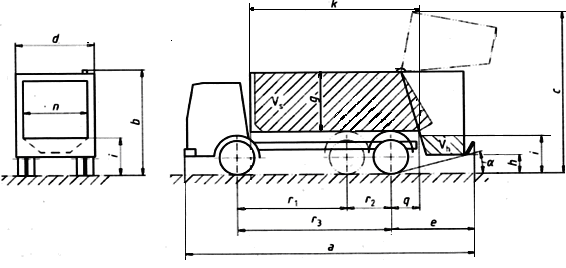 PRILOGA 2 IZRAČUN OBREMENITVE OSI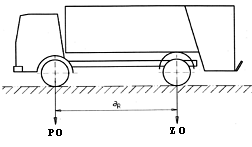 	PO osna obremenitev prve osi	ZO osna obremenitev teoretične zadnje osi	TV skupna teža vozila	aR medosna razdalja                   mmOPOMBE: Položaj iztisne plošče zagotavlja najnižjo obremenitev prve osi (pozicija pri vratih) PRILOGA 1 DIMENZIJEPRILOGA 2 IZRAČUN OBREMENITVE OSI	PO osna obremenitev prve osi	ZO osna obremenitev teoretične zadnje osi	TV skupna teža vozila	aR medosna razdalja              mmOPOMBE: Položaj iztisne plošče zagotavlja najnižjo obremenitev prve osi (pozicija pri vratih) POGODBAŠt. pogodbekupca: SNAGA-99/18Št. pogodbeprodajalca: ........................DOBAVA SMETARSKIH VOZILki jo sklenetater UVODNE DOLOČBEčlenPogodbeni stranki uvodoma sporazumno ugotavljata, da je JAVNI HOLDING Ljubljana, d.o.o., Verovškova ulica 70, 1000 Ljubljana na podlagi pooblastila kupca, izvedel postopek oddaje javnega naročila št. SNAGA-99/18 po odprtem postopku, v skladu s 40. členom Zakona o javnem naročanju (Ur. l. RS, št. 91/15; v nadaljnjem besedilu: ZJN-3), objavljeno na Portalu javnih naročil dne __________ , pod št. objave _______________ in v Dopolnilu k Uradnemu listu Evropske unije pod št. objave ____________ dne ___________, z namenom sklenitve pogodbe za dobavo treh (3) smetarskih vozil za odvoz bioloških odpadkov, v katerem je kupec prodajalca izbral na podlagi ekonomsko najugodnejše ponudbe in na podlagi pogojev, opredeljenih v razpisni dokumentaciji št. SNAGA-99/18.PREDMET POGODBEčlenPredmet te pogodbe je dobava treh (3) smetarskih vozil za odvoz bioloških odpadkov (v nadaljevanju: blago ali tudi vozilo).Podrobnejša opredelitev vozila, katerega dobava je predmet te pogodbe, je razvidna iz Tehnične specifikacije št. _______ z dne __________ (v nadaljevanju: tehnična specifikacija) in ponudbe prodajalca št. ______ z dne ____________ (v nadaljevanju: ponudba prodajalca). Navedena dokumenta sta kot prilogi sestavni del te pogodbe. Predmet pogodbe je tudi usposabljanje uporabnikov vozila na lokaciji kupca ter predložitev zahtevane dokumentacije.Prodajalec s podpisom te pogodbe jamči, da bo blago ob dobavi novo in ustrezalo vsem zahtevam, ki jih določajo predpisi, ki veljajo na območju Republike Slovenije ter zahtevam, ki so določene v tehnični specifikaciji in dogovorjeni kakovosti. POGODBENA VREDNOSTčlenVrednost te pogodbe znaša: __________________  EUR (z besedo: __________________________  00/100 evrov) brez DDV. DDV bo prodajalec zaračunal na podlagi veljavne zakonodaje.Pogodbena vrednost je fiksna za ves čas veljavnosti pogodbe, razen v primeru znižanja cen in zajema vse materialne in nematerialne stroške prodajalca za realizacijo predmeta te pogodbe, skladno s tehnično specifikacijo in dogovorjeno kakovostjo, vključno z vsemi dajatvami, taksami, trošarinami, morebitnimi carinami in stroški pridobitve zahtevane dokumentacije ter stroški usposabljanja uporabnikov vozila.NAČIN OBRAČUNAVANJA IN PLAČILOčlenProdajalec izstavi račun v roku osmih (8) dni po podpisu prevzemnega zapisnika in po uspešno opravljenem prevzemu blaga. Prodajalec izstavi račun v vložišče kupca, in sicer na naslov SNAGA Javno podjetje d.o.o., Povšetova ulica 6, 1000 Ljubljana. Prodajalec mora k računu priložiti fotokopijo podpisanega prevzemnega zapisnika.V primeru, da izstavljeni račun ni pravilen, ga kupec v roku petih (5) dni od prejema zavrne z obrazložitvijo, prodajalec pa je dolžan izstaviti nov, popravljen račun v roku petih (5) dni od zavrnitve, v katerem bo izkazana pravilna vrednost dobave. A. V primeru, da ima prodajalec sedež v Republiki Sloveniji:Kupec bo račune v skladu s prejšnjim odstavkom te točke, plačal na transakcijski račun prodajalca oz. podizvajalca, ki je uradno evidentiran pri AJPES in bo naveden na računu, v roku 30 (tridesetih) dni od dneva izstavitve pravilnega računa za izvedene dobave.B. V primeru, da prodajalec nima sedeža v Republiki Sloveniji:Kupec bo račune v skladu s prejšnjim odstavkom te točke, plačal na poslovni račun prodajalca oz. podizvajalca v roku 30 (tridesetih) dni od datuma izstavitve pravilnega računa za izvedene dobave v vložišče kupca. Poslovni račun mora biti naveden tudi na posameznem računu. V primeru zamude s plačilom je prodajalec upravičen zaračunati kupcu zakonite zamudne obresti.členPogodbeni stranki se zavezujeta, da po tej pogodbi velja prepoved odstopa oziroma cesije denarnih terjatev, ki izvirajo iz predmetne pogodbe, drugim pravnim ali fizičnim osebam, razen bankam. V primeru odstopa denarne terjatve drugim pravnim ali fizičnim osebam, razen bankam, odstop nima pravnega učinka.OBVEZNOSTI PRODAJALCAčlenProdajalec se obvezuje:prevzete obveznosti izvesti strokovno in pravilno, po pravilih stroke, vestno in kakovostno, v skladu z vsemi veljavnimi predpisi, standardi in normativi,uporabnike vozila, ki jih določi kupec, na lokaciji kupca, teoretično in praktično usposobiti za varno uporabo vozila v skladu z navodili za uporabo, vzdrževanje, preizkušanje in servisiranje vozila proizvajalca vozila ter o tem izdati kupcu pisno potrdilo o opravljenem usposabljanju, s poimenskim seznamom tako usposobljenih uporabnikov,izpolniti vse zahteve kupca pri dobavi blaga, ki izhajajo iz razpisne dokumentacije št. SNAGA-99/18 in sprejete ponudbe prodajalca in so sestavni del te pogodbe,ob dobavi blaga zagotoviti kupcu tehnično dokumentacijo blaga, kot je določeno v tehnični specifikaciji kupca,izročiti kupcu finančno zavarovanje za zavarovanje dobre izvedbe pogodbenih obveznosti;obvestiti kupca o nastalih okoliščinah, ki bi lahko vplivale na izpolnitev prodajalčevih pogodbenih obveznosti.Prodajalec odgovarja za neposredno škodo, ki nastane kupcu in tretjim osebam in izvira iz izpolnjevanja njegovih obveznosti po tej pogodbi.OBVEZNOSTI KUPCAčlenKupec se obvezuje:prevzeti blago, naročeno in dobavljeno v skladu s to pogodbo,plačati vrednost blaga v skladu s to pogodbo,takoj obvestiti prodajalca o nastalih okoliščinah, ki bi lahko vplivale na izpolnitev kupčevih pogodbenih obveznosti.členPogodbeni stranki se obvezujeta ravnati kot dobra gospodarstvenika in storiti vse, kar je potrebno za izvršitev obveznosti iz pogodbe.ROK DOBAVE IN PREVZEM členRok dobave blaga znaša _____________ (največ dvestopetdeset (250)) koledarskih dni od dneva sklenitve pogodbe. Prodajalec se obvezuje blago skupaj z vso potrebno dokumentacijo dobaviti na naslov kupca tj. Povšetova ulica 6, 1000 Ljubljana (v nadaljevanju: lokacija kupca) ter na tej lokaciji izvesti usposabljanje uporabnikov vozila. členDobava blaga se šteje za pravilno izvršeno oziroma prevzem za uspešno opravljen, ko prodajalec kupcu dobavi blago in mu izroči vso pripadajočo dokumentacijo v skladu z veljavnimi predpisi, ki je potrebna za takojšnjo registracijo ter nemoteno uporabo, ter ko prodajalec izvede usposabljanje uporabnikov vozila, kar pogodbeni stranki oziroma njuna predstavnika (skrbnika pogodbe) potrdita s podpisom prevzemnega zapisnika. Podpisan prevzemni zapisnik je podlaga za izstavitev računa in priloga k računu.Prodajalec odgovarja za kakovost blaga. Dobavljeno blago mora ob prevzemu uspešno opraviti vizualni pregled, pregled izpolnjevanja vseh tehničnih zahtev in zahtevanih funkcionalnosti, preizkus delovanja vozila s testno vožnjo in preizkus delovanja nadgradnje oziroma predelave. V kolikor bodo pri prevzemu blaga ugotovljene pomanjkljivosti na blagu ali njegovi funkcionalnosti ali če prodajalec ne predloži vse tehnične dokumentacije se šteje, da dobava ni uspešno opravljena. V tem primeru mora prodajalec na lastne stroške nemudoma oziroma najkasneje v roku petih (5) dni od datuma na prevzemnem zapisniku odpraviti vse ugotovljene pomanjkljivosti, dobava pa se šteje v tem primeru za uspešno opravljeno, ko prodajalec odpravi vse ugotovljene pomanjkljivosti. Prevzemni zapisnik kupec oziroma njegov predstavnik podpiše po odpravi vseh ugotovljenih pomanjkljivosti na dobavljenem blagu.členV primeru, da kupec po prevzemu blaga ugotovi, da je prodajalec posredoval kupcu neresnične podatke, ki so v postopku oddaje javnega naročila odločilno vplivali na izbiro prodajalca ali neustrezno blago, kupec lahko odstopi od te pogodbe brez kakršnihkoli obveznosti do prodajalca ter je upravičen do povračila vseh škod in stroškov, ki so zaradi tega nastali, poleg tega pa je upravičen tudi unovčiti finančno zavarovanje za zavarovanje dobre izvedbe pogodbenih obveznosti.PODIZVAJALCIčlen/se upošteva v primeru, da prodajalec nastopa s podizvajalcem/Prodajalec v okviru te pogodbe nastopa skupaj z naslednjim/i podizvajalcem/ci:Prodajalec v razmerju do kupca v celoti odgovarja za dobro izvedbo pogodbenih obveznosti, ne glede na število podizvajalcev. Prodajalec mora med izvajanjem pogodbe kupca obvestiti o morebitnih spremembah informacij iz drugega odstavka 94. člena ZJN-3 in poslati informacije o novih podizvajalcih, ki jih namerava naknadno vključiti v izvedbo pogodbe, in sicer najkasneje v petih (5) dneh po spremembi. V primeru vključitve novih podizvajalcev mora prodajalec skupaj z obvestilom posredovati tudi naslednje podatke in dokumente, in sicer: kontaktne podatke in zakonite zastopnike novih podizvajalcev, izpolnjene obrazce ESPD v skladu z 79. členom ZJN-3 in pisno zahtevo novega podizvajalca za neposredno plačilo, če novi podizvajalec to zahteva. Kupec lahko zavrne predlog za zamenjavo podizvajalca oziroma vključitev novega podizvajalca, če bi to lahko vplivalo na nemoteno izvajanje ali dokončanje dobave in če novi podizvajalec ne izpolnjuje pogojev, ki jih je postavil kupec v razpisni dokumentaciji št. SNAGA-99/18. Kupec bo o morebitni zavrnitvi novega podizvajalca obvestil prodajalca najpozneje v desetih (10) dneh od prejema predloga. / se upošteva v primeru, da prodajalec nastopa s podizvajalcem, ki zahteva neposredno plačilo /Prodajalec s podpisom te pogodbe pooblašča kupca, da na podlagi potrjenega računa oziroma potrjenih računov, neposredno plačuje vsem v tej pogodbi navedenim podizvajalcem, ki so zahtevali neposredno plačilo. Podizvajalec je ob oddaji ponudbe predložil soglasje za neposredna plačila, na podlagi katerega kupec namesto prodajalca poravna podizvajalčevo terjatev do prodajalca.Prodajalec mora za podizvajalca, ki zahteva neposredno plačilo, ob vsakem računu priložiti:račun podizvajalca za opravljene pogodbene obveznosti, potrjen s strani prodajalca, na podlagi katerega kupec izvede nakazilo za opravljene pogodbene obveznosti neposredno na račun podizvajalca ali podpisano izjavo podizvajalca, naslovljeno na kupca, o tem, da je ta seznanjen s konkretno izstavljenim računom prodajalca oziroma, da pri pogodbenih obveznostih, ki jih obravnava račun, ni sodeloval kot podizvajalec, ter da podizvajalec iz naslova tega računa prodajalca nima in ne bo imel do kupca nobenih zahtevkov.V primeru, če nobeden od dokumentov iz prejšnjega odstavka za prijavljenega podizvajalca ni predložen, kupec do dostavitve vseh dokumentov zadrži plačilo celotnega računa in s tem ne pride v zamudo pri plačilu. Kupec bo potrjene račune podizvajalcev poravnal neposredno podizvajalcem na način in v roku, kot je dogovorjeno za plačilo prodajalcu. / se upošteva v primeru, da podizvajalec neposrednega plačila ne bo zahteval /Prodajalec mora na zahtevo kupca najpozneje v šestdesetih (60) dneh od plačila končnega računa poslati svojo pisno izjavo in pisno izjavo podizvajalca, da je podizvajalec prejel plačilo za izvedene dobave, ki so neposredno povezane s predmetom pogodbe, kadar prodajalec nastopa s podizvajalcem, ki ni zahteval neposrednega plačila. / se upošteva v primeru, da prodajalec ne nastopa s podizvajalcem /Prodajalec ob predložitvi ponudbe in ob sklenitvi te pogodbe nima prijavljenih podizvajalcev za izvedbo pogodbe. Prodajalec mora med izvajanjem pogodbe kupca obvestiti o morebitnih spremembah informacij iz drugega odstavka 94. člena ZJN-3 in poslati informacije o novih podizvajalcih, ki jih namerava naknadno vključiti v izvajanje takšnih dobav, in sicer najkasneje v petih (5) dneh po spremembi. V primeru vključitve novih podizvajalcev mora prodajalec skupaj z obvestilom posredovati tudi podatke in dokumente, in sicer: kontaktne podatke in zakonite zastopnike novih podizvajalcev, izpolnjene obrazce ESPD v skladu z 79. členom ZJN-3 in pisno zahtevo novega podizvajalca za neposredno plačilo, če novi podizvajalec to zahteva. Kupec bo zavrnil vsakega podizvajalca, ki ne izpolnjuje pogojev razpisne dokumentacije št. SNAGA-99/18, ki se nanašajo na podizvajalce. Kupec lahko zavrne predlog za zamenjavo podizvajalca oziroma vključitev novega podizvajalca tudi, če bi to lahko vplivalo na nemoteno izvajanje ali dokončanje dobav in če novi podizvajalec ne izpolnjuje pogojev, ki jih je postavil kupec v razpisni dokumentaciji št. SNAGA-99/18. Kupec bo o morebitni zavrnitvi novega podizvajalca obvestil prodajalca najpozneje v desetih (10) dneh od prejema predloga.Prodajalec v razmerju do kupca v celoti odgovarja za dobro izvedbo pogodbenih obveznosti, ne glede na število podizvajalcev.VIŠJA SILAčlenProdajalec ni odgovoren za delno ali celotno neizpolnjevanje pogodbenih obveznosti, če je to posledica višje sile, vendar največ za čas trajanja višje sile. Kot višja sila se razumejo vse okoliščine izjemnega značaja, ki so se pojavile po sklenitvi pogodbe in jih sodna praksa priznava za višjo silo. Če je dobava blaga delno ali v celoti motena oziroma preprečena, je prodajalec o tem dolžan nemudoma obvestiti kupca. Prav tako ga je dolžan sproti obveščati o prenehanju takih okoliščin. Na zahtevo kupca je prodajalec dolžan dokazati obstoj višje sile. Le v primerih, navedenih v tem členu, kupec ne bo izvajal sankcij proti prodajalcu po 17. členu te pogodbe.GARANCIJA IN VZDRŽEVANJEčlenProdajalec zagotavlja za blago, katerega dobava je predmet te pogodbe, garancije v naslednjem obsegu in trajanju:za šasijo: najmanj dve (2) letni splošni garancijski rok,garancijo proti koroziji šasije in kabine za obdobje najmanj pet (5) let,Za nadgradnjo:najmanj tri (3) letni garancijski rok za vrtljivi boben, za pripadajoče vrtljive nosilne in pogonske elemente ter za korito,najmanj deset (10) letni garancijski rok proti prerjavenju za vrtljivi boben,najmanj dvo (2) letni garancijski rok za ostale dele nadgradnje,najmanj šest (6) letni garancijski rok proti prerjavenju.Prodajalec zagotavlja kupcu tudi vse ostale garancije, v skladu z splošnimi garancijskimi predpisi proizvajalca dobavljenega blaga.Prodajalec se obveže, da bo na zahtevo kupca, na lastne stroške odpravil vse pomanjkljivosti v garancijski dobi.Prodajalec na lastne stroške zagotavlja kupcu servisiranje vozila v času garancijske dobe in izven garancijske dobe na lokaciji kupca ali na drugi lokaciji v Mestni občini Ljubljana.Prodajalec zagotavlja kupcu izvedbo servisnih storitev in dobavo rezervnih delov za obdobje desetih (10) let od datuma prevzema vozila. Garancijski roki iz tega člena tečejo od datuma prevzema oziroma uspešno opravljene dobave blaga, kar je razvidno iz podpisanega prevzemnega zapisnika s strani pogodbenih strank oziroma njunih predstavnikov (skrbnikov pogodbe).FINANČNO ZAVAROVANJEčlenProdajalec se obvezuje, da bo ob sklenitvi te pogodbe, kupcu predložil podpisano in žigosano bianko menico z izpolnjeno, podpisano in žigosano menično izjavo za zavarovanje dobre izvedbe pogodbenih obveznosti (v nadaljevanju: finančno zavarovanje za zavarovanje dobre izvedbe pogodbenih obveznosti), v višini 60.000,00 EUR (z besedo: šestdesettisoč in 00/100), z dobo veljavnosti še trideset (30) dni po uspešnem prevzemu blaga. Predložitev finančnega zavarovanja za zavarovanje dobre izvedbe pogodbenih obveznosti je pogoj za veljavnost pogodbe. V kolikor prodajalec ne predloži finančnega zavarovanja za zavarovanje dobre izvedbe pogodbenih obveznosti, se šteje, da ta pogodba ni bila nikoli sklenjena.    V kolikor prodajalec ne izpolnjuje svojih pogodbenih obveznosti, lahko kupec unovči finančno zavarovanje za zavarovanje dobre izvedbe pogodbenih obveznosti in od pogodbe odstopi, brez kakršnekoli obveznosti do prodajalca. Kupec bo pred unovčitvijo finančnega zavarovanja za zavarovanje dobre izvedbe pogodbenih obveznosti prodajalca pisno pozval k izpolnjevanju pogodbenih obveznosti in mu določil rok za izpolnitev. Unovčenje finančnega zavarovanja za zavarovanje dobre izvedbe pogodbenih obveznosti ne odvezuje prodajalca od njegove obveznosti, povrniti kupcu škodo v višini zneska razlike med višino dejanske škode, ki jo je kupec zaradi neizpolnjevanja pogodbenih obveznosti prodajalca utrpel in zneskom unovčenega finančnega zavarovanja za zavarovanje dobre izvedbe pogodbenih obveznosti.členProdajalec se obvezuje, da bo ob dobavi blaga kupcu predložil podpisano in žigosano bianko menico z izpolnjeno, podpisano in žigosano menično izjavo za zavarovanje odprave napak v garancijski dobi (v nadaljevanju: finančno zavarovanje za odpravo napak v garancijski dobi), v višini 30.000,00 EUR (z besedo: tridesettisoč evrov in 00/100).Finančno zavarovanje za odpravo napak v garancijski dobi lahko kupec unovči brezpogojno, nepreklicno in na prvi poziv, brez protesta, če prodajalec ne izpolni svojih obveznosti iz 14. člena te pogodbe.Finančno zavarovanje za odpravo napak v garancijski dobi mora veljati še najmanj trideset (30) dni po preteku splošne garancijske dobe. V primeru, da kupec unovči finančno zavarovanje za odpravo napak v garancijski dobi, v vrednosti manjši od 30.000,00 EUR (z besedo: tridesettisoč evrov in 00/100), mora prodajalec predložiti novo finančno zavarovanje za odpravo napak v garancijski dobi v višini neunovčene vrednosti.Unovčenje finančnega zavarovanja za odpravo napak v garancijski dobi ne odvezuje prodajalca:njegove obveznosti odprave napak v preostali garancijski dobi, skladno z določili 14. člena te pogodbe,njegove obveznosti za povrnitev škode kupcu v znesku razlike med višino dejanske škode, ki jo je kupec zaradi napak utrpel in zneskom unovčenega finančnega zavarovanja za odpravo napak v garancijski dobi.POGODBENA KAZENčlenV primeru, da prodajalec ne izpolni pogodbenih obveznosti v pogodbeno dogovorjenem roku, in neizpolnitev ni posledica višje sile, ima kupec pravico zaračunati prodajalcu pogodbeno kazen, ki znaša nič celih pet odstotka (0,5 %) pogodbene vrednosti brez DDV, za vsak dan zamude, vendar ne več kot pet odstotkov (5 %) skupne pogodbene vrednosti brez DDV.V kolikor skupni znesek pogodbene kazni preseže pet odstotkov (5 %) skupne pogodbene vrednosti brez DDV, lahko kupec unovči finančno zavarovanje za zavarovanje dobre izvedbe pogodbenih obveznosti in od pogodbe odstopi, brez kakršnekoli odgovornosti do prodajalca.členZa uveljavljanje pogodbene kazni bo kupec prodajalcu izstavil račun s plačilnim rokom osem (8) koledarskih dni od dneva izstavitve računa. V primeru zamude pri plačilu računa, je prodajalec dolžan kupcu plačati zakonske zamudne obresti.Kupec in prodajalec soglašata, da pravica zaračunati pogodbeno kazen ni pogojena z nastankom škode kupcu. Povračilo tako nastale škode bo kupec uveljavljal po splošnih načelih odškodninske odgovornosti, neodvisno od uveljavljanja pogodbene kazni.PREDSTAVNIKI POGODBENIH STRANKčlenPredstavnik kupca za izvajanje te pogodbe (skrbnik pogodbe) je: _____________________, telefon: ___________, elektronska pošta: ______________________ . Predstavnik prodajalca za izvajanje te pogodbe (skrbnik pogodbe) je: _____________________, telefon: ___________, elektronska pošta: _______________________ . Predstavnika pogodbenih strank imata pravico in dolžnost urejati medsebojna razmerja ter sprejemati ukrepe in odločitve v skladu z vsebinskimi določili te pogodbe.Spremembo predstavnikov/skrbnikov pogodbe morata pogodbeni stranki sporočiti druga drugi v pisni obliki najkasneje v petih (5) dneh po nastopu spremembe.SESTAVNI DELI POGODBEčlenPogodbeni stranki ugotavljata, da so sestavni deli te pogodbe:razpisna dokumentacija št. SNAGA-99/18,ponudba prodajalca št. __________________ z dne_____________,tehnična specifikacija št. ______________ z dne _______________ ,ostala relevantna dokumentacija.V primeru, če si vsebina zgoraj navedenih dokumentov nasprotuje in če volja pogodbenih strank ni jasno izražena, za razlago volje pogodbenih strank najprej veljajo določila te pogodbe, potem pa dokumenti v vrstnem redu, kot si sledijo v tem členu.ODSTOP OD POGODBE členV primeru, da prodajalec ne izpolnjuje svojih pogodbenih obveznosti, ga bo kupec pisno opozoril in pozval k izpolnitvi svojih obveznost ter mu določil primeren rok za izpolnitev. Če prodajalec ne upošteva pisnega opozorila kupca in svojih obveznosti ne izpolni niti v roku, ki je v pisnem opozorilu določen za izpolnitev, ima kupec pravico odstopiti od te pogodbe brez odpovednega roka in brez obveznosti do prodajalca ter unovčiti finančno zavarovanje za zavarovanje dobre izvedbe pogodbenih obveznosti. Kupec lahko odstopi od pogodbe in unovči finančno zavarovanje za zavarovanje dobre izvedbe pogodbenih obveznosti brez vnaprejšnjega opozorila in brez obveznosti do prodajalca v primeru, kadar prodajalec svoje pogodbene obveznosti izvaja v nasprotju z izrecnimi zahtevami/navodili kupca ali v nasprotju s pravili stroke, tehničnimi predpisi, standardi in veljavno zakonodajo ali v primeru kadar je očitno, da prodajalec ne bo izpolnil svojih pogodbenih obveznosti. O odstopu od pogodbe bo kupec prodajalca pisno obvestil priporočeno po pošti. V primeru odstopa od pogodbe sta pogodbeni stranki dolžni do tedaj prevzete obveznosti izpolniti tako, kot je bilo to dogovorjeno pred odstopom.Prodajalec ima pravico do odstopa od te pogodbe v primeru kršenja določil te pogodbe s strani kupca. V tem primeru pogodba preneha veljati, ko kupec prejme pisno obvestilo poslano s priporočeno pošiljko po pošti o odstopu od pogodbe z navedbo razloga za odstop.Med veljavnostjo pogodbe lahko kupec, ne glede na določbe zakona, ki ureja obligacijska razmerja, odstopi od pogodbe tudi v primerih iz 96. člena ZJN-3.REŠEVANJE SPOROV členMorebitne spore, ki bi nastali v zvezi z izvajanjem te pogodbe, bosta pogodbeni stranki skušali rešiti sporazumno.Če spora ne bo možno rešiti sporazumno, lahko vsaka pogodbenega stranka sproži postopek za rešitev spora pri stvarno pristojnem sodišču v Ljubljani.PROTIKORUPCIJSKA KLAVZULAčlenV primeru, da se ugotovi, da je pri izvedbi javnega naročila, na podlagi katerega je sklenjena ta pogodba ali pri izvajanju te pogodbe kdo v imenu ali na račun prodajalca, predstavniku ali posredniku kupca ali drugega organa ali organizacije iz javnega sektorja obljubil, ponudil ali dal kakšno nedovoljeno korist za pridobitev tega posla ali za sklenitev tega posla pod ugodnejšimi pogoji ali za opustitev dolžnega nadzora nad izvajanjem pogodbenih obveznosti ali za drugo ravnanje ali opustitev, s katerim je kupcu, organu ali organizaciji iz javnega sektorja povzročena škoda ali je omogočena pridobitev nedovoljene koristi predstavniku kupca, organa, posredniku organa ali organizacije iz javnega sektorja, prodajalcu ali njegovemu predstavniku, zastopniku, posredniku, je ta pogodba nična.Kupec bo v primeru ugotovitve o domnevnem obstoju dejanskega stanja iz prvega odstavka tega člena ali obvestila Komisije za preprečevanje korupcije ali drugih organov, glede njegovega domnevnega nastanka, pričel z ugotavljanjem pogojev ničnosti te pogodbe iz prejšnjega odstavka tega člena oziroma z drugimi ukrepi v skladu s predpisi Republike Slovenije.SOCIALNA KLAVZULA členPogodba preneha veljati, če je kupec seznanjen, da je pristojni državni organ ali sodišče s pravnomočno odločitvijo ugotovilo kršitev delovne, okoljske ali socialne zakonodaje s strani prodajalca ali njegovega podizvajalca.OSTALE DOLOČBEčlenZa urejanje razmerij, ki niso urejena s to pogodbo se uporabljajo določila Obligacijskega zakonika.členProdajalec se obvezuje, da bo kadarkoli v času veljavnosti te pogodbe oziroma kadarkoli v času izvajanja predmeta te pogodbe, v skladu s šestim odstavkom 91. člena ZJN-3 (velja tudi za vse podizvajalce, s katerimi prodajalec izvaja predmet te pogodbe), v roku osmih (8) dni od prejema poziva, kupcu posredoval podatke o:svojih ustanoviteljih, družbenikih, vključno s tihimi družbeniki, delničarjih, komandistih ali drugih lastnikih in podatke o lastniških deležih navedenih oseb,gospodarskih subjektih, za katere se glede na določbe zakona, ki ureja gospodarske družbe, šteje, da so z njim povezane družbe.členMorebitne spremembe ali dopolnitve te pogodbe veljajo samo v pisni obliki in v primeru, da jih podpišeta obe pogodbeni stranki.Če katerokoli od določil te pogodbe je ali postane neveljavno, to ne vpliva na ostala določila te pogodbe. Neveljavno določilo se nadomesti z veljavnim, ki mora čim bolj ustrezati namenu, ki sta ga želeli doseči pogodbeni stranki z neveljavnim določilom.Prodajalec s podpisom te pogodbe jamči, da mu je poznan predmet pogodbe in vsi riziki, ki bodo spremljali dobavo, da je seznanjen z razpisnimi zahtevami in s tehnično dokumentacijo, ter da so mu razumljivi in jasni pogoji in okoliščine za pravilno izvedbo dobave blaga. Prodajalec se strinja, da lahko kupec enostransko odstopi od pogodbe v primeru nespoštovanja določil pogodbe in določil javnega naročanja, brez odškodninske odgovornosti do prodajalca.členVsebina te pogodbe kot tudi dokumentacija, ki je njen sestavni del oziroma se nanaša na to pogodbo in njeno izvajanje se šteje za poslovno skrivnost, razen podatkov, ki v skladu z veljavnimi predpisi štejejo za javne.členPogodba je sklenjena in prične veljati z dnem, ko jo podpišeta obe pogodbeni stranki, pod pogojem, da prodajalec kupcu predloži finančno zavarovanje za zavarovanje dobre izvedbe pogodbenih obveznosti v roku, višini in z veljavnostjo iz 15. člena pogodbe in velja do dneva izpolnitve vseh pogodbenih obveznosti.Glede garancijskih določil velja ta pogodba do poteka vseh garancijskih rokov.Ta pogodba v celoti zavezuje tudi morebitne vsakokratne pravne naslednike vsake od pogodbenih strank, kar velja zlasti tudi v primeru organizacijsko – statusnih ter lastninskih sprememb.členPogodba je sestavljena in podpisana v petih (5) enakih izvodih, od katerih prejme kupec tri (3) izvode in prodajalec dva (2) izvoda. Ljubljana, dne ___________			______________, dne __________KUPEC:			PRODAJALEC:SNAGA Javno podjetje d.o.o.							DirektorJanko Kramžar	           Direktor:MENIČNA IZJAVAza zavarovanje dobre izvedbe pogodbenih obveznosti V skladu s pogodbo št. SNAGA-99/18 – Dobava smetarskih vozil, sklenjeno dne ___________ , med naročnikom SNAGA Javno podjetje d.o.o., Povšetova ulica 6, 1000 Ljubljana (v nadaljevanju: upravičenec) in prodajalcem: ___________________________ (v nadaljevanju: zavezanec), je zavezanec dolžan dobaviti blago v količini, po ceni in v kvaliteti kot je opredeljeno v navedeni pogodbi.Kot garancijo za dobro izvedbo pogodbenih obveznosti mi kot zavezanec izdajamo eno (1) podpisano in žigosano bianko menico v višini _____________ EUR (z besedo: ________________________ in 00/100) s pooblastilom za njeno izpolnitev in unovčenje, na kateri so podpisane pooblaščene osebe za zastopanje:____________________________________________________________________________________(Ime in priimek)                        (Funkcija zastopnika)                     		(Podpis)Pooblaščamo upravičenca, da v primeru, če mi kot zavezanec ne bomo izpolnili pogodbenih obveznosti v dogovorjeni kvaliteti, količini ali rokih, opredeljenih v zgoraj citirani pogodbi, da:izpolni bianko menico v višini do __________ EUR (z besedo: ______________________ in 00/100),da izpolni vse druge sestavne dele menic, ki niso izpolnjeni,da po potrebi zapiše na menici tudi katerokoli menično klavzulo, ki sicer ni bistvena menična sestavina.V primeru spremembe upnika predmetnih terjatev, veljajo določbe tega pooblastila tudi v korist novih upnikov.Pooblaščamo upravičenca, da menico po potrebi domicilira pri katerikoli banki, pri kateri imamo odprt račun.S to menično izjavo pooblaščamo ___________________ (navedba banke), da v breme našega transakcijskega računa št. SI56 __________________ unovči predloženo menico najkasneje do ____________ .Pooblaščamo tudi katerokoli banko, pri kateri bi imeli odprt račun, da v breme našega transakcijskega računa unovči predloženo menico.S podpisom tega pooblastila soglašamo, da upravičenec, opravi poizvedbe o številkah transakcijskih računov pri katerikoli banki, finančni organizaciji ali upravljavcu baz podatkov o računih.Zavezujemo se, da tega pooblastila ne bomo preklicali.Priloga: ena (1) bianko menica						Kraj, datum					Žig			Izdajatelj menice: MENIČNA IZJAVAza zavarovanje za odpravo napak v času garancijske dobeV skladu s pogodbo za javno naročilo št. SNAGA-99/18 – Dobava smetarskih vozil, sklenjeno dne ___________,  med kupcem: SNAGA Javno podjetje d.o.o., Povšetova ulica 6, 1000 Ljubljana in prodajalcem: _______________________________, je prodajalec po prevzemu vozila v garancijski dobi, vse ugotovljene napake in pomanjkljivosti odpraviti skladno z določili zgoraj navedene pogodbe. Kot zavarovanje za opravo napak v splošni garancijski dobi mi kot prodajalec izdajamo eno bianko menico s pooblastilom za njeno izpolnitev in unovčenje, na kateri so podpisane pooblaščene osebe za zastopanje:____________________________________________________________________________________(Ime in priimek)                        (Funkcija zastopnika)                     		(Podpis)Pooblaščamo SNAGA Javno podjetje d.o.o., Povšetova ulica 6, 1000 Ljubljana (v nadaljevanju upravičenec), da v primeru, če mi kot prodajalec ne bomo izpolnili pogodbenih obveznosti v dogovorjeni kvaliteti, količini in rokih, opredeljenih v zgoraj citirani pogodbi, da:izpolni bianko menico v višini do __________________ EUR,da izpolni vse druge sestavne dele menic, ki niso izpolnjeni,da po potrebi zapiše na menici tudi katerokoli menično klavzulo, ki sicer ni bistvena menična sestavina.V primeru spremembe upnika predmetnih terjatev, veljajo določbe tega pooblastila tudi v korist novih upnikov. Pooblaščamo upravičenca, da menico po potrebi domicilira pri katerikoli banki, pri kateri imamo odprt račun. S to menično izjavo pooblaščamo banko ______________________, da v breme našega transakcijskega računa št. SI56 ______________________  unovči predloženo menico najkasneje še 30 dni po preteku splošne garancijske dobe oziroma do ___________ . Pooblaščamo tudi katerokoli banko, pri kateri bi imeli odprt račun, da v breme našega transakcijskega računa unovči predloženo menico. S podpisom tega pooblastila soglašamo, da upravičenec, opravi poizvedbe o številkah transakcijskih računov pri katerikoli banki, finančni organizaciji ali upravljavcu baz podatkov o računih.Zavezujemo se, da tega pooblastila ne bomo preklicali.Ta menična izjava velja do _________ oziroma še trideset (30) dni po preteku splošne garancijske dobe.							Izdajatelj menice: Ljubljana, ________________ 	                              				                 (žig in podpis) Priloga: bianko menicaRAZPISNA DOKUMENTACIJAUGOTAVLJANJE SPOSOBNOSTI TER SPREJEMANJE POGOJEV RAZPISNE DOKUMENTACIJE - ponudnikUGOTAVLJANJE SPOSOBNOSTI TER SPREJEMANJE POGOJEV RAZPISNE DOKUMENTACIJE – ostali sodelujočiPODATKI O PONUDNIKU Priloga 1PRAVNI AKT O SKUPNI IZVEDBI NAROČILAPriloga 2         POOBLASTILA PRAVNIH IN FIZIČNIH OSEBPriloga 3/1 in Priloga 3/2SEZNAM PODIZVAJALCEVPriloga 4/1ZAHTEVA ZA NEPOSREDNA PLAČILAPriloga 4/2SEZNAM SUBJEKTOV, KATERIH ZMOGLJIVOSTI UPORABLJA PONUDNIK  Priloga 5TEHNIČNA SPECIFIKACIJAPriloga 6VZOREC POGODBEPriloga 7ZAVAROVANJE DOBRE IZVEDBE OBVEZNOSTIPriloga 8/1ZAVAROVANJE ODPRAVE NAPAK V GARANCIJSKI DOBIPriloga 8/2PREDRAČUN (PONUDBA)samostojnoskupna ponudbas podizvajalciUporaba zmogljivosti drugih subjektovOPISKOLIČINA (KOS)CENA SKUPAJ BREZ DDV V EURCENA SKUPAJ BREZ DDV V EURPonudbena cena brez DDV 1Skupna ponudbena cena brez DDV3žig(Naziv in podpis ponudnika)PODATKI O PONUDNIKU Priloga 1Naziv ponudnikaNaziv ponudnikaNaslov ponudnikaNaslov ponudnikaZakoniti zastopnik (podpisnik pogodbe)Zakoniti zastopnik (podpisnik pogodbe)funkcijafunkcijatelefontelefontelefaxtelefaxe-maile-mailKontaktna osebafunkcijatelefontelefaxe-mailE-mail za vročitev odločitve po 90. členu ZJN-3 preko Portala javnih naročil:Predstavnik ponudnika za izvajanje pogodbe:Transakcijski računMatična bankaID številka za DDVFinančni uradMatična številkaPonudnik je MSP* (označi):DaNe (kraj, datum)žig(Naziv in podpis gospodarskega subjekta)(kraj, datum)žig(Naziv in podpis ponudnika, partnerja, podizvajalca, subjekta)(kraj, datum)(podpis pooblastitelja)Št.NazivSedežDelež lastništva v %1.2.3.….Št.Ime in priimekNaslov stalnega bivališčaDelež lastništva v %1.2.3.…Št.Naziv Sedež Matična številka1.2.3.….(kraj, datum)žig(Naziv in podpis ponudnika, partnerja, podizvajalca)SEZNAM PODIZVAJALCEV  Priloga 4/1Naziv podizvajalcaPolni naslovV skladu s 94. členom ZJN-3 kot podizvajalec zahtevamo neposredno plačilo s strani naročnika Obkrožite/označite Obkrožite/označite V skladu s 94. členom ZJN-3 kot podizvajalec zahtevamo neposredno plačilo s strani naročnika DANEVsi zakoniti zastopniki podizvajalca Matična številka podizvajalcaDavčna številka podizvajalcaTransakcijski račun podizvajalcaVsak del javnega naročila (storitev/gradnja/blago), ki se oddaja v podizvajanje (vrsta/opis del/storitev)Vsak del javnega naročila (storitev/gradnja/blago), ki se oddaja v podizvajanje (vrsta/opis del/storitev)Vsak del javnega naročila (storitev/gradnja/blago), ki se oddaja v podizvajanje (vrsta/opis del/storitev)Vsak del javnega naročila (storitev/gradnja/blago), ki se oddaja v podizvajanje (vrsta/opis del/storitev)Vsak del javnega naročila (storitev/gradnja/blago), ki se oddaja v podizvajanje (vrsta/opis del/storitev)Vsak del javnega naročila (storitev/gradnja/blago), ki se oddaja v podizvajanje (vrsta/opis del/storitev)Količina/Delež (%) javnega naročila, ki se oddaja v podizvajanjeVrednost del v EUR brez DDV, ki se oddaja v podizvajanjeKraj izvedbeRok izvedbe(kraj, datum)(kraj, datum)žigžig(Naziv in podpis podizvajalca)(Naziv in podpis podizvajalca)(kraj, datum)(kraj, datum)žigžig(Naziv in podpis ponudnika)(Naziv in podpis ponudnika)ZAHTEVA PODIZVAJALCA ZA NEPOSREDNA PLAČILAPriloga 4/2(kraj, datum)žig(Naziv in podpis podizvajalca)UDELEŽBA SUBJEKTA, KATEREGA ZMOGLJIVOSTI UPORABLJA PONUDNIK  Priloga 5Naziv subjektaPolni naslovVsak del javnega naročila, za katere namerava ponudnik uporabiti zmogljivosti subjektaKoličina/Delež (%) javnega naročilaTEHNIČNA SPECIFIKACIJA  - SNAGA-99/18 – Dobava smetarskih vozil z nizkimi emisijamipriloga 6Izpolni ponudnik z navedbo oziroma načinom izpolnitve posamezne zahteve (DA/NE/NAVEDENA VREDNOST)ŠASIJAŠASIJAOSNOVNE ZAHTEVE:  komunalno prirejena triosna šasija s kratko kabino, pogon 6x2, zadnja os gibljiva in dvižna oz. razbremenilnašasija in vsa oprema mora biti izdelana skladno z veljavnimi predpisi RS oz. direktivami,  EU, če ni slovenskih, oprema, za katero se to zahteva, pa mora imeti tipsko odobritevTEHNIČNE ZAHTEVE:Nosilnost:-največja dovoljena masa vozila najmanj 26.000 kg-nosilnost sprednje osi najmanj 8.000 kg-nosilnost pogonske osi najmanj 12.000 kg-nosilnost zatečne osi najmanj 8.000 kgMotorni del: vrsta motorja – nizko emisivni Euro 6izpust onesnažil: PM10 največ 3,5 mg/kWh, CO2 največ 650 g/kWhprotihrupna zaščita 80 dB moč motorja – najmanj 240 kWnavor najmanj 1.300 Nm elektronsko upravljanje motorjaelektronski omejevalni hitrosti pri 90 km/h omejevalik hitrosti pri 30 km/h z blokado za vzvratno vožnjovse režimski regulatorkapaciteta rezervoarja za gorivo najmanj 640 l priključek za polnjenje CNG tipa NGV 2 izpuh pokončno takoj za kabinoMenjalnik:    avtomatski brezkončni menjalnikustrezen izvod moči za trajno delovanje smetarske nadgradnjeprestavno razmerje prilagojeno pretežno mestni vožnjiDiferencialzapora diferenciala na zadnji osiZavorni sistem: zračni, dvokrožni sistem, samodejna nastavitev na prednji in zadnji osiopozorilni signal pri padcu tlaka v zavornem sistemukolutne zavore na sprednji in zadnji osiABS sistemdodatna pomožna zavoraKrmilni mehanizem:hidravlični volan nastavljiv po višini in nagibuKolesa in vzmetenje:pnevmatike z M+S profilom na pogonski osiparabolično vzmetenje spredaj in zračno zadajhidravlično krmiljena zatečna os z enojnimi kolesi nosilnosti najmanj 7,5 tstabilizator na zadnji osiblatniki z lovilci nečistoč spredaj in zadajrezervno koloElektrične naprave:baterije 2 x 12 V / najmanj 170 Ah generator najmanj 90 A / 24 (28) Vavtomatsko glavno stikalo za izklop baterijeLED dnevne in bočne lučiKabina-kompaktna prekucna dnevna kabina-ogrevana in električno nastavljiva vzvratna ogledala -električni pomik stekel-klima naprava v kabini-svetlobni blok v LED tehniki na strehi kabine-dnevne LED luči-dve LED bliskavici v maski kabine-meglenke-loputa na strehi kabine-zadnja stena kabine brez oken-zračno vzmeten sedež voznika z naslonom za glavo, ogrevan, ergonomski,nastavljiv ledveni del-sedežna klop za 2 osebi z varnostnim pasom ali srednji sedež z naslonom za glavo in  varnostnim pasom-senčnik nad vetrobranskim steklom z zunanje strani-tahograf za dva voznika-števec delovnih ur vozila-opozorilni signal za vzvratno vožnjo-računalniški prikazovalnik podatkov – DISPLAY, slovenski prevod -prikazovalnik relativne količine goriva v rezervoarjih na armaturi in manometer pri rezervoarjih pri zemeljskem plinu-daljinsko centralno zaklepanje-obvezna oprema vozila (gasilni aparat, varnostni trikotnik, komplet prve pomoči, baterijska svetilka)-dvigalka in pripadajoče orodje	-radijski sprejemnik z USB priključkom in bluetooth povezavo za prostoročno telefoniranje	-barva bela	Okvir šasije:medosna razdalja med 3.500 in 3.600 mmstranska bočna zaščita na medosju v kolikor je zakonsko predpisanapodložna zagozda 2 xjeklen sprednji branik    NADGRADNJATEHNIČNI PODATKI ZA NADGRADNJO:nadgradnja mora zadovoljevati standarde SIST EN 55012, DIN  DIN 70006- direktivo ES 96/20vozilo za zbiranje odpadkov z vsemi dodatki mora biti izdelano v skladu s Pravilnikom o varnosti strojev (Ur.l. RS, št. 25/2006) in harmoniziranim standardom SIST EN 1501-1: 2000 (Vozila za odvoz odpadkov in pripadajoče dvigalne naprave - Splošne in varnostne zahteve - 1. del: Vozila z nakladanjem z zadnje strani)Tehnične zahteve:nadgradnja mora omogočati zbiranje in prevažanje ostanka komunalnih odpadkov, bioloških odpadkov, manjših kosovnih in ločeno zbranih frakcij odpadkov (papir, steklo, embalaža, ipd) z mehanskim nakladanjem preko vsipnega roba z zadnje straniizvedba nadgradnje z vrtljivim bobnom z dvostopenjskim transportnim polžemhidravlični pogon vrtljivega bobna preko zobatega vencaizvedba vrtljivega bobna, vsipnega korita in vstopnega polža iz nerjavečega jekla - izvedba za biološke odpadkeprostornina nadgradnje minimalno 17,5 m3 računano v skladu s SIST EN 1501-1;najvišja točka celotnega (vključno z nadgradnjo, z rotacijskimi svetilkami, itd) neobremenjenega vozila ne sme presegati  3.600 mmcelotna širina vozila ne sme presegati 2.550 mm (merjeno brez vzvratnih ogledal);vodotesno zaprtje do višine min mehansko tesnjenje med vrati in kesonom po celi višini vratdeljivi avtomatski izstresalni mehanizem za neodvisno delovanje leve in desne polovice pri praznjenju posod do volumna 240 lročni način upravljanja izstresalnega mehanizma ročni preklop za praznjenje malih oz. velikih posodpri aktiviranju izstresalnika samodejno aktiviranje delovanja nadgradnje ob sočasni vključitvi delovnih vrtljajev motorja le za čas, ko je to potrebnodeljivi avtomatski izstresalni mehanizem oblikovan za dvigovanje naslednjih standardnih posod za odpadke: premične posode za odpadke na 2. kolesih, kapacitete od 80 do 340 l za dviganje z glavnikom, - dimenzije in oblika v skladu s SIST EN 840-1. Ciklus praznjenja 6 – 8 sekpremične posode za odpadke na 4. kolesih, kapacitete od 500 do  z ravnim pokrovom, za dviganje z glavnikom ali rokami, - dimenzije in oblika v skladu s SIST EN 840-2. Ciklus praznjenja 10 – 12 sekpremične posode za odpadke na 4. kolesih, kapacitete od 770 do  s polkrožnim pokrovom, za dviganje z glavnikom ali rokami, -dimenzije in oblika v skladu s SIST EN 840-3. Ciklus praznjenja 10 – 12 sek  razdalja med tlemi in spodnjim robom dvižnega mehanizma min. zvočni opozorilni signal, če stresalnik ni v voznem« položajuročne komande za praznjenje posod na ergonomsko najugodnejšem položajuhidravlični dvižni cilindri z blažilcihidravlični prekucni mehanizem z zobniško letvijo (levo/desno)hidravlično upravljanje:3 - položajni ventil s krmilno ročicoenakomerna hitrost stresanja (neodvisna od teže zabojnika)prilagoditev sile dviganje glede na tip zabojnika hidravlični sistem usklajen z zahtevami proizvajalca šasijenaslonska letev za posode v zgornjem položaju-    v kabini brezstopenjsko nastavljivo vrtenje bobna zaradi spreminjanja stopnje stiskanja      odpadkov in števec obratovalnih uropozorilni signal polnosti vrtljivega bobnaavtomatski dvig vrtljajev motorja ob uporabi katerekoli funkcije nadgradnje-    vključevanje hidravlike izvedeno preko elektro-magnetne sklopke ali pametne hidravlike,     ki zazna  obremenitve-    vgrajen sistem varčnega obratovanja z vključevanjem povečanih vrtljajev motorja in vrtenja bobna le za funkcionalno potrebni obratovalni časodpiranje zadnjih vrat navzgor za praznjenje kesonapodporni drog za zadnja vratazapiranje vrat samo od zunaj dvoročno (EN 1501-1:2000, EN 574)dodatne komande za odpiranje vrat ter praznjenje kesona v kabini nadgradnjedodatne komande za ročno kontrolo delovanja mehanizma stiskanja v kabinivgrajeno lovilno korito za izcedne vode iz odpadkov – izven korita za sprejem odpadkov oz. ob zagotavljanju popolne tesnosti sistema brez lovilnega koritakroglični izpustni ventil 2" z grobim filtrom na spodnjem delu koritacentralno ročno mazanje nadgradnje na lahko dostopnem mestuzaščita vrtljivega bobna moderne izvedbe iz nelakiranega eloksiranega aluminija-    protihrupna izolacija vrtljivega bobna - zagotavljanje hrupa v delovanju pod 76 dcb     skladno s standardom DIN 45636 protiprašna zaščita vsipnega dela nadgradnjedve preklopni stopnici v zadnjem delu vozila namenjeni za prevoz delavcev v skladu z zahtevami SIST EN 1501-1vsa svetlobna telesa morajo biti integrirana v nadgradnjo tako, da ni izstopajočih elementov4 rumene dobro vidne mehansko zaščitene utripajoče luči - 2 spredaj in 2 zadaj; mehanska zaščita utripajoče luči spredaj in zadaj luč za osvetlitev korita in luč za osvetlitev delovnega prostoraštevec obratovalnih ur nadgradnjeblatniki za zadnja kolesa gumijast blatnik po celi širini vratzaboj (možno več) za orodje s ključavnico najmanj 90lnosilec za metlo in lopatostrgalo-ščetka za čiščenje tesnila med vrati in koritom za zbiranje odpadkov;barva nadgradnje in izstresalnika v barvi kabine (bela)omejitev hitrosti na 30 km/h in blokada vzvratne vožnje pri obremenjeni stopnici na zadnjem delu nadgradnjezaprt televizijski sistem z 2 kanalnim LCD barvnim zaslonom z delovno kamero in kamero za vzvratno vožnjo s komunikacijo od posadke do voznikavse operacije nadgradnje krmiljene preko CAN-BUS krmilnega modula na osnovi CleANopen komunikacijskega protokola, sistem mora dovoljevati naknadno vgradnjo naprav, ki prav tako temeljijo na CleANopen komunikacijskem protokolu (sistem za identifikacijo, za tehtanje, sledilne naprave …) oz. drugo krmiljenje, ki prav tako omogoča komuniciranje in naknadno vgradnjo vseh trenutno znanih in uporabnih naprav k nadgradnjinadgradnja pripravljena za montažo identifikacijskega sistema RFIDvse dejanske mere vozila podati v prilogi 1, sklop 2 izračun obremenitev osi podati v prilogi 2, sklop 2  Ostale zahteve DOKUMENTACIJA: Ponudnik bo dolžan predati kupcu naslednjo dokumentacijo. Vsa dokumentacija mora biti v slovenskem jeziku.Tehnična dokumentacija :dokumentacija z vsemi tehničnimi podatki, vključno s potrebnimi risbami, načrti in slikami iz katerih je razvidno, da vozilo ustreza zahtevam za šasijo in nadgradnjonavodila za upravljalno osebje s tehničnim opisom delovanja katalog nadomestnih delovdokumentacijo za servisno delavnico za vzdrževanje vozila in nadgradnje (hidravlične sheme, električni načrti.,...)Garancijska dokumentacija: garancijska knjižica z garancijskimi pogojiseznam pooblaščenih servisov v SlovenijiOstala dokumentacija:  dva računa z vsemi podatki, potrebnimi za registracijohomologacijski dokument (izjava o skladnosti, da vozilo kot celota ustreza predpisom v RS)potrdilo oz. poročilo o periodičnem pregledu in preskusu delovne opreme kot celote, s strani za to pooblaščenega podjetjaOznaka CE v skladu s Pravilnikom o varnosti strojev (Ur.l. RS, št. 25/2006)Izjava o skladnosti v skladu s Pravilnikom o varnosti strojev (Ur.l. RS, št. 25/2006)Navodila za uporabo, vzdrževanje in preizkušanjev skladu z Odredbo o varnosti strojev s Pravilnikom o varnosti strojev (Ur.l. RS, št. 25/2006)pisno potrdilo o usposabljanju upravljavcev naročnika    Rok in način dobave Rok dobave za predmet javnega naročila je največ dvestopetdeset (250) dni od dneva podpisa pogodbe. Garancijski rokŠasija ponudnik mora zagotoviti splošni garancijski rok, ki ne sme biti krajši od dveh (2) letponudnik je dolžan poleg tega zagotoviti tudi garancijo proti koroziji šasije in kabine za obdobje pet (5) letNadgradnjaponudnik mora zagotoviti tri (3) letni garancijski rok za vrtljivi boben, za pripadajoče vrtljive nosilne in pogonske elemente ter za korito ponudnik mora zagotoviti deset (10) letni garancijski rok prot prerjavenju za vrtljivi bobenponudnik mora zagotoviti dvo (2) letni garancijski rok za ostale dele nadgradnje ponudnik mora zagotoviti šest (6) letni garancijski rok proti prerjavenju Servisiranje in rezervni deliŠasija servis za garancijsko in izven garancijsko servisiranje mora biti v Ljubljani       Najbližji servis naročniku je na lokaciji: servis z najmanj dveletnimi izkušnjami servisiranja primerljivih vozil–    prodajalec mora predložiti dokumente kot dokazilo za usposobljenost in        opremljenost navedenega servisa za servisiranje ponujenih vozilprodajalec mora zagotoviti izvedbo servisnih storitev in dobavo rezervnih delov za obdobje desetih (10) let od dobave vozil. Servisne storitve mora zagotavljati z odzivnim časom dveh delovnih dni s hkratno dobavo in zamenjavo obrabljivih rezervnih delovNadgradnjaservis za garancijsko in izven garancijsko servisiranje mora biti v Mestni občini Ljubljana       Najbližji servis naročniku je na lokaciji: servis z najmanj dveletnimi izkušnjami servisiranja primerljivih nadgradenjprodajalec mora zagotoviti izvedbo servisnih storitev in dobavo rezervnih delov za obdobje desetih (10) let od dobave. Servisne storitve mora zagotavljati z odzivnim časom dveh delovnih dni s hkratno dobavo in zamenjavo obrabljivih rezervnih delovUsposabljanjePonudnik je dolžan upravljavce naročnika teoretično in praktično usposobiti za varno uporabo delovne opreme v skladu z navodili za uporabo, vzdrževanje, preizkušanje in servisiranje delovne opreme proizvajalca delovne opreme ter o tem izdal naročniku, s poimenskim seznamom, pisno potrdilo o usposabljanju. ReklamacijeNaročnik bo morebitne reklamacije uveljavljal v skladu z določili Obligacijskega zakonika ter v skladu z določili, navedenimi v osnutku pogodbe.Prevzem vozilPrevzem se bo opravil na lokaciji naročnika: Snaga Javno podjetje d.o.o., Cesta dveh cesarjev 111, Ljubljana.Dobava se bo štela za pravilno izvršeno, ko bo predmet javnega naročila, vključno celotno pripadajočo dokumentacijo prevzet in ko bo podpisan primopredajni zapisnik o prevzemu vozil.(kraj, datum)                   žig(Ime in priimek ter podpis ponudnika)aMaksimalna dolžina mmbMaksimalna višina neobremenjenega vozila1 mmcVišina dvignjenih vrat neobremenjenega vozila1mmdMaksimalna širina nadgradnjemmeMaksimalni previs nadgradnje1mmgNotranja višina kesona mmhVišina najnižje točke obremenjene nadgradnje1 mmiVsipni rob pri obremenjenem vozilu mmkDolžina kesonammnNotranja širina kesonammqPrevis šasijemmrMedosna razdalja r1, r2, r3mmNaklonski kot do skrajne previsne točke obrem. vozila1°VsKapaciteta nadgradnje2m3VhKapaciteta koritam3Možno odstopanje vseh vrednosti +/-%Št.ObremenitevPOkNZOkNTVkN1Šasija s kabino 2Nadgradnja z izstresalno napravosum 1 and 23Voznik in oprema1,00,51,5sum 1 do 3(skupna teža z voznikom in opremo)4Nosilnost 5Dovoljena skupna masa vozilaMožno odstopanje vseh vrednosti +/-      %aMaksimalna dolžina 1mmbMaksimalna višina neobremenjenega vozila1 mmcVišina dvignjenih vrat neobremenjenega vozila1mmdMaksimalna širina nadgradnjemmeMaksimalni previs nadgradnje1mmgNotranja višina kesona mmhVišina najnižje točke obremenjene nadgradnje1 mmiVsipni rob pri obremenjenem vozilu mmkDolžina kesonammnNotranja širina kesonammqPrevis šasijemmrMedosna razdalja r1, r2, r3mmNaklonski kot do skrajne previsne točke obrem. vozila1°VsKapaciteta nadgradnje2m3VhKapaciteta koritam3Možno odstopanje vseh vrednosti +/-%Št.ObremenitevPOkNZOkNTVkN1Šasija s kabino 2Nadgradnja z izstresalno napravosum 1 and 23Voznik in oprema1,00,51,5sum 1 do 3(skupna teža z voznikom in opremo)4Nosilnost 5Dovoljena skupna masa vozilaMožno odstopanje vseh vrednosti +/-      %VZOREC  POGODBEPriloga 7KUPEC:SNAGA Javno podjetje d.o.o., Povšetova ulica 6, 1000 Ljubljana, ki ga zastopa direktor Janko Kramžar, univ. dipl. ekon.ID za DDV: SI30543517matična številka: 5015545000(v nadaljevanju: kupec)PRODAJALEC:_________________________________________________________________ , ki ga zastopa: ______________________________________________________ ,številka transakcijskega računa: SI56________________________________identifikacijska številka za DDV: SI__________________________________matična številka:                      ___________________________________(v nadaljevanju: prodajalec)Naziv podizvajalcaPolni naslovMatična številka podizvajalcaDavčna številka podizvajalcaTransakcijski račun podizvajalcaPodizvajalec zahteva neposredno plačilo DA / NEDel javnega naročila, ki se oddaja v podizvajanje (vrsta/opis del)Del javnega naročila, ki se oddaja v podizvajanje (vrsta/opis del)Količina/Delež (%) v podizvajanjuVrednost del Kraj izvedbeRok izvedbeZAVAROVANJE DOBRE IZVEDBE POGODBENIH OBVEZNOSTIPriloga 8/1ZAVAROVANJE ZA ODPRAVO NAPAK V ČASU GARANCIJSKE DOBEZAVAROVANJE ZA ODPRAVO NAPAK V ČASU GARANCIJSKE DOBEPriloga 8/2